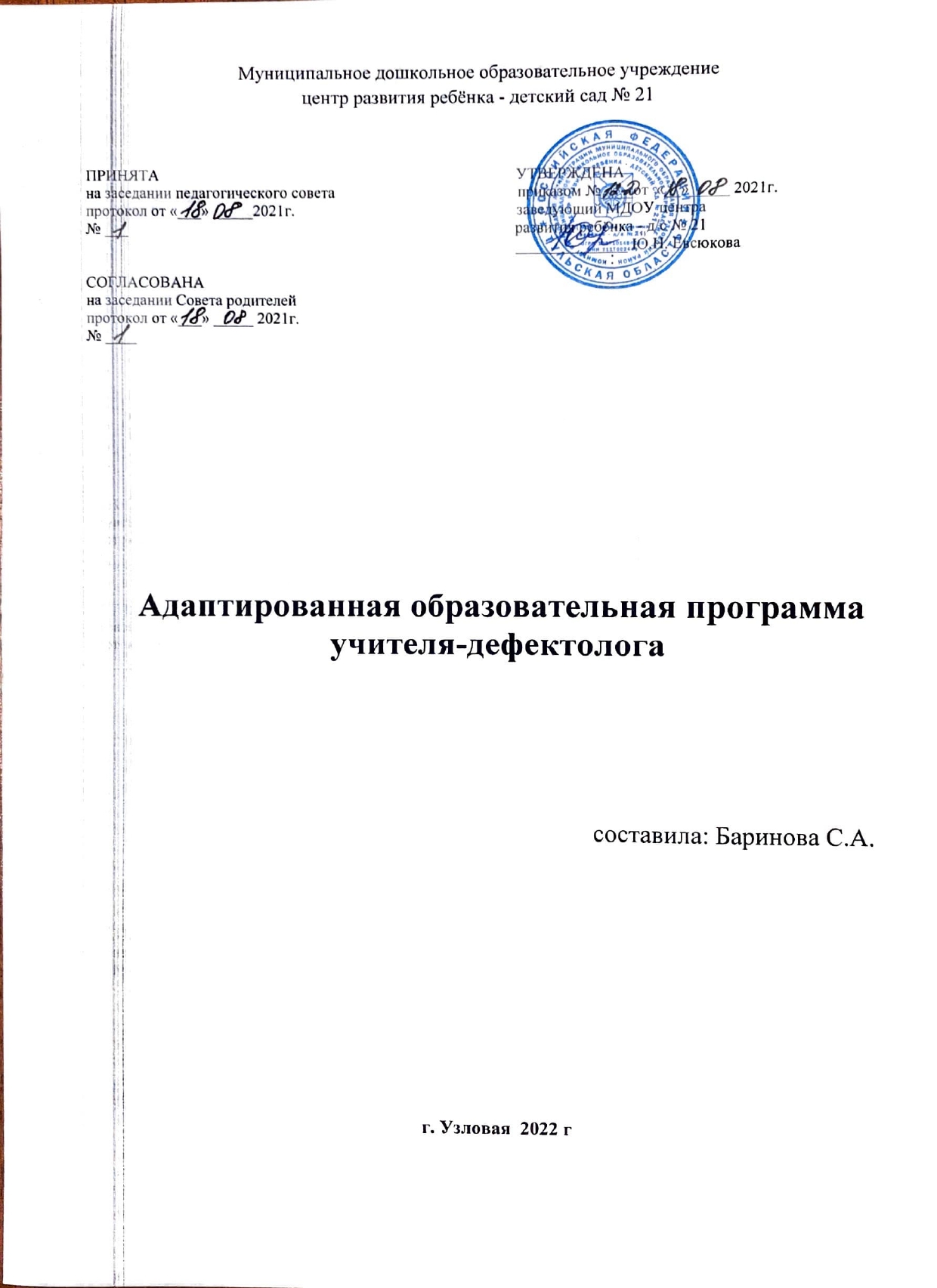 СодержаниеI. Целевой раздел 1.1. Пояснительная записка 1.1.1. Цели, задачи и принципы построения Рабочей программы учителя-логопеда ДОУ 1.1.2. Характеристика детей с тяжелыми нарушениями речи (ОНР) 1.2. Планируемые результаты (целевые ориентиры) коррекционно-логопедической работы 1.3. Педагогическая диагностика индивидуального развития ребенка дошкольного возраста с тяжелым нарушением речи (ОНР)II. Содержательный раздел 2.1. Принципы воспитания и обучения детей с тяжелыми нарушениями речи 2.2. Описание коррекционной образовательной деятельности в соответствии с направлениями развития ребенка2.3. Содержание и организация образовательной коррекционно-логопедической деятельности2.4. Взаимодействие учителя-логопеда с воспитателями.2.5. Взаимодействие учителя-логопеда с музыкальным руководителем.2.6.Взаимодействие учителя-логопеда с инструктором по физической культуре.2.7.Взаимодействие учителя-логопеда с педагогом-психологом.2.8. Взаимодействие учителя-логопеда с семьями воспитанников.III. Организационный раздел3.1. Перспективно-тематическое планирование работы учителя-логопеда с детьми3.2. Особенности развития предметно-развивающей среды логопедического кабинета3.4. Обеспеченность работы учителя-логопеда методическими материалами 3.5 Основная литература, используемая при составлении Рабочей программыI. Целевой раздел1.1. Пояснительная запискаВ настоящее время требования к образовательному процессу основываются на федеральных государственных образовательных стандартах дошкольного образования (ФГОС ДО) и требуют учета потребностей каждого ребенка и максимальной индивидуализации. Многие проблемы трудностей в обучении кроются в раннем и дошкольном возрасте, и очень часто могут быть обусловлены нарушением психофизического и речевого развития, низким уровнем сформированности познавательных интересов, незрелостью эмоционально-личностной сферы, неблагоприятным социальным окружением или сочетанием тех и других факторов.Известно, что чем раньше начинается целенаправленная работа с ребёнком, тем более полными могут оказаться коррекция и компенсация дефекта, а также, возможно предупреждение вторичных нарушений развития.Современный этап развития системы ранней помощи детям с ограниченными возможностями здоровья, в частности с нарушениями речи, в условиях дошкольного образовательного учреждения характеризуется повышением требований к организации и осуществлению коррекционно-образовательного процесса и направлено на социальную адаптацию и интеграцию детей в общество.  Основным документом, на основе которого разработана Рабочая программа коррекционной образовательной деятельности учителя-логопеда ДОУ, является Адаптированная основная общеобразовательная программа ДО для детей с тяжелыми нарушениями речи МДОУ центра развития ребёнка - д/с № 21 г. Узловая.Кроме этого, Рабочая программа коррекционной образовательной деятельности учителя-логопеда разработана на основе:Федерального закона от 29 декабря 2012 г. №273-ФЗ «Об образовании в Российской Федерации»;Конвенции о правах ребенка; Декларации прав ребенка; Санитарно-эпидемиологических требований к устройству, содержанию и организации режима работы в дошкольных образовательных организациях (Постановление от 15 мая 2013 г. №26 «Об утверждении СанПиН 2.4.1.3049-13»); Федерального государственного образовательного стандарта дошкольного образования (приказ Министерства образования и науки РФ от 17 октября 2013 г. № 1155); Порядка организации и осуществления образовательной деятельности по основным общеобразовательным программам - образовательным программам дошкольного образования (утвержден приказом Министерства образования и науки Российской Федерации от 30 августа 2013г.№1014); Адаптированная основная общеобразовательная программа ДО для детей с тяжелыми нарушениями речи МДОУ центра развития ребёнка - д/с № 21 г. Узловая.Рабочая программа воспитания муниципального дошкольного образовательного учреждения центра развития ребенка – детского сада №21 на 2021-2025гРабочая программа предназначена для детей от 5 до 7 лет с тяжелыми нарушениями речи (ОНР), посещающих старшую и подготовительную группы для детей с тяжелыми нарушениями речи (с 2021-2022).1.1.1.  Цели, задачи и принципы построения Рабочей программы учителя-логопеда ДОУЦелью Рабочей программы учителя-логопеда является построение системы коррекционно-развивающей работы в группе для детей с тяжелыми нарушениями речи (ОНР) в возрасте с 5 до 7 лет, предусматривающей полную интеграцию действий всех специалистов дошкольного образовательного учреждения и родителей дошкольников. Комплексность педагогического воздействия направлена на выравнивание речевого и психофизического развития детей и обеспечение их всестороннего гармоничного развития.Одной из основных задач Рабочей программы учителя-логопеда является овладение детьми самостоятельной, связной, грамматически правильной речью и коммуникативными навыками, фонетической системой русского языка, элементами грамоты, что формирует психологическую готовность к обучению в школе и обеспечивает преемственность со следующей ступенью системы общего образования. Рабочая Программа учителя-логопеда имеет в своей основе следующие принципы: принцип природосообразности, т.е. синхронного выравнивания речевого и психического развития детей с нарушениями речи; онтогенетический принцип, учитывающий закономерности развития детской речи в норме; принцип индивидуализации, учета возможностей, особенностей развития и потребностей каждого ребенка;принцип признания каждого ребенка полноправным участником образовательного процесса; принцип поддержки детской инициативы и формирования познавательных интересов каждого ребенка; принципы интеграции усилий специалистов; принцип конкретности и доступности учебного материала, соответствия требований, методов, приемов и условия образования индивидуальным и возрастным особенностям детей; принцип систематичности и взаимосвязи учебного материала;принцип постепенности подачи учебного материала;принцип концентрического наращивания информации в каждой из последующих возрастных групп во всех пяти образовательных областях. принцип взаимосвязи работы над различными сторонами речи; принцип обеспечения активной языковой практики. Основной формой работы с детьми является игровая деятельность. Все коррекционно-развивающие индивидуальные, подгрупповые, групповые, интегрированные занятия в соответствии с Рабочей программой носят игровой характер, насыщены разнообразными играми и развивающими игровыми упражнениями и ни в коей мере не дублируют школьных форм обучения. Выполнение коррекционных, развивающих и воспитательных задач, поставленных рабочей программой учителя-логопеда, обеспечивается благодаря комплексному подходу и интеграции усилий специалистов педагогического и медицинского профилей и семей воспитанников.Реализация принципа интеграции способствует более высоким темпам общего и речевого развития детей, более полному раскрытию творческого потенциала каждого ребенка, возможностей и способностей, заложенных в детях природой, и предусматривает совместную работу учителя-логопеда, медицинского работника, музыкального руководителя, инструктора по физическому воспитанию, воспитателей и родителей дошкольников.Учитель-логопед руководит работой по образовательной области «Речевое развитие», тогда как другие специалисты подключаются к этой работе и планируют образовательную деятельность в соответствии с рекомендациями учителя-логопеда. В соответствии с ФГОС ДОУ основной целью речевого развития детей-дошкольников является: ФОРМИРОВАНИЕ УСТНОЙ РЕЧИ И НАВЫКОВ РЕЧЕВОГО ОБЩЕНИЯ С ОКРУЖАЮЩИМИ НА ОСНОВЕ ОВЛАДЕНИЯ ЛИТЕРАТУРНЫМ ЯЗЫКОМ СВОЕГО НАРОДА. Задачи речевого развития, обозначенные в ФГОС ДО: овладение речью как средством общения и культуры; обогащение активного словаря; развитие связной, грамматически правильной монологической и диалогической речи; развитие речевого творчества;знакомство с книжной культурой, детской литературой, понимание на слух текстов различных жанров детской литературы; формирование звуковой аналитико-синтетической активности   как предпосылки обучения грамоте; развитие звуковой и интонационной культуры речи, фонематического слуха. В работе по остальным образовательным областям («Познавательное развитие», «Социально-коммуникативное развитие», «Художественно-эстетическое развитие», «Физическое развитие») при ведущей роли других специалистов (воспитателей, музыкальных руководителей, инструкторов по физической культуре) учитель-логопед является консультантом и помощником.  Он помогает педагогам выбирать адекватные методы и приемы работы с учетом индивидуальных особенностей и возможностей каждого ребенка с нарушениями речи, и этапа коррекционной работы. Более подробно модели взаимодействия учителя-логопеда с педагогами ДОУ рассмотрены в содержательном компоненте программы. Таким образом, целостность коррекционной работы обеспечивается установлением связей между образовательными областями, интеграцией усилий специалистов и родителей дошкольников.В логопедической группе коррекционное направление работы является приоритетным, так как целью его является выравнивание речевого и психофизического развития детей. Все педагоги следят за речью детей и закрепляют речевые навыки, сформированные учителем-логопедом. Кроме того, все специалисты и родители дошкольников под руководством учителя-логопеда занимаются коррекционно-развивающей работой, участвуют в исправлении речевого нарушения и связанных с ним процессов.Рабочая программа учителя-логопеда ДОУ может корректироваться в связи с изменениями: нормативно-правовой базы ДОУ; образовательного запроса родителей;выходом примерных основных адаптированных образовательных программ; возрастного состава детей; диагнозов поступающего контингента детей. 1.1.2.  Характеристика детей с тяжелыми нарушениями речи (ОНР)Рабочая программа коррекционной образовательной деятельности учителя-логопеда разработана для воспитания и обучения дошкольников с такими нарушениями речи как общее недоразвитие речи (всех уровней).  Дошкольники с тяжелыми нарушениями речи (общим недоразвитием речи) — это дети с поражением центральной нервной системы, у которых стойкое речевое расстройство сочетается с различными особенностями психической деятельности.Общее недоразвитие речи рассматривается как системное нарушение речевой деятельности, сложные речевые расстройства, при которых у детей нарушено формирование всех компонентов речевой системы, касающихся и звуковой, и смысловой сторон, при нормальном слухе и сохранном интеллекте (Левина Р. Е., Филичева Т. Б., Чиркина Г. В.).Речевая недостаточность при общем недоразвитии речи у дошкольников может варьироваться от полного отсутствия речи до развернутой речи с выраженными проявлениями лексико-грамматического и фонетико-фонематического недоразвития (Левина Р. Е.).В настоящее время выделяют четыре уровня речевого развития, отражающие состояние всех компонентов языковой системы у детей с общим недоразвитием речи (Филичева Т. Б.).При первом уровне речевого развития речевые средства ребенка ограничены, активный словарь практически не сформирован и состоит из звукоподражаний, звукокомплексов, лепетных слов. Высказывания сопровождаются жестами и мимикой. Характерна многозначность употребляемых слов, когда одни и те же лепетные слова используются для обозначения разных предметов, явлений, действий. Возможна замена названий предметов названиями действий и наоборот. В активной речи преобладают корневые слова, лишенные флексий. Пассивный словарь шире активного, но тоже крайне ограничен. Практически отсутствует понимание категории числа существительных и глаголов, времени, рода, падежа. Произношение звуков носит диффузный характер. Фонематическое развитие находится в зачаточном состоянии. Ограничена способность восприятия и воспроизведения слоговой структуры слова.При переходе ко второму уровню речевого развития речевая активность ребенка возрастает. Активный словарный запас расширяется за счет обиходной предметной и глагольной лексики. Возможно использование местоимений, союзов и иногда простых предлогов. В самостоятельных высказываниях ребенка уже есть простые нераспространенные предложения. При этом отмечаются грубые ошибки в употреблении грамматических конструкций, отсутствует согласование прилагательных с существительными, отмечается смешение падежных форм и т. д. Понимание обращенной речи значительно развивается, хотя пассивный словарный запас ограничен, не сформирован предметный и глагольный словарь, связанный с трудовыми действиями взрослых, растительным и животным миром. Отмечается незнание не только оттенков цветов, но и основных цветов. Типичны грубые нарушения слоговой структуры и звуконаполняемости слов. У детей выявляется недостаточность фонетической стороны речи (большое количество несформированных звуков). Связная речь характеризуется недостаточной передачей некоторых смысловых отношений и может сводиться к простому перечислению событий, действий или предметов. Детям со 2 уровнем речевого развития крайне затруднительно составление рассказов, пересказов без помощи взрослого. Даже при наличии подсказок, наводящих вопросов дети не могут передать содержание сюжетной линии. Это чаще всего проявляется в перечислении объектов, действий с ними, без установления временных и причинно-следственных связейТретий уровень речевого развития характеризуется наличием развернутой фразовой речи с элементами лексико-грамматического и фонетико-фонематического недоразвития. Отмечаются попытки употребления даже предложений сложных конструкций. Лексика ребенка включает все части речи. При этом может наблюдаться неточное употребление лексических значений слов. Появляются первые навыки словообразования. Ребенок образует существительные и прилагательные с уменьшительными суффиксами, глаголы движения с приставками. Отмечаются трудности при образовании прилагательных от существительных. По-прежнему отмечаются множественные аграмматизмы. Ребенок может неправильно употреблять предлоги, допускает ошибки в согласовании прилагательных и числительных с существительными. Характерно недифференцированное произношение звуков, причем замены могут быть нестойкими. Недостатки произношения могут выражаться в искажении, замене или смешении звуков. Более устойчивым становится произношение слов сложной слоговой структуры. Ребенок может повторять трех- и четырехсложные слова вслед за взрослым, но искажает их в речевом потоке. Понимание речи приближается к норме, хотя отмечается недостаточное понимание значений слов, выраженных приставками и суффиксами.Четвертый уровень речевого развития (Филичева Т. Б.) характеризуется незначительными нарушениями компонентов языковой системы ребенка. Отмечается недостаточная дифференциация звуков: [т-т’-с-с’-ц], [р-р’-л-л’-j] и др. Характерны своеобразные нарушения слоговой структуры слов, проявляющиеся в неспособности ребенка удерживать в памяти фонематический образ слова при понимании его значения. Следствием этого является искажение звуконаполняемости слов в различных вариантах. Недостаточная внятность речи и нечеткая дикция оставляют впечатление «смазанности». Все это показатели не закончившегося процесса фонемообразования. Остаются стойкими ошибки при употреблении суффиксов (единичности, эмоционально-оттеночных, уменьшительно-ласкательных, увеличительных). Отмечаются трудности в образовании сложных слов. Кроме того, ребенок испытывает затруднения при планировании высказывания и отборе соответствующих языковых средств, что обусловливает своеобразие его связной речи. Особую трудность для этой категории детей представляют сложные предложения с разными придаточными.Дети с общим недоразвитием речи имеют по сравнению с возрастной нормой особенности развития сенсомоторных, высших психических функций, психической активности.Рабочая программа построена на основе общих закономерностей развития детей дошкольного возраста с учетом сензитивных периодов в развитии психических процессов.Дети одной возрастной категории, посещающие логопедические группы ДОУ, могут иметь качественно неоднородные уровни речевого развития. Поэтому при выборе индивидуального образовательного маршрута, определяемого требованиями АООП ДО, учитывается не только возраст ребенка, но и уровень его речевого развития, а также индивидуально-типологические особенности развития ребенка.Таким образом, рабочая программа учителя-логопеда ДОУ, разработанная в соответствии с ФГОС ДО и на основе АООП ДО для детей с тяжелыми нарушениями речи, направлена на: охрану и укрепление здоровья воспитанников, их всестороннее развитие, коррекцию нарушений речевого развития; обеспечение равных возможностей для полноценного развития каждого ребенка в период дошкольного детства независимо от тяжести речевого нарушения; раскрытие потенциальных возможностей каждого ребенка через осуществление индивидуального и дифференцированного подхода в организации всех форм образовательной деятельности и формирование уровня готовности к школе;1.2. Планируемые результаты (целевые ориентиры) коррекционно-логопедической работыВоспитание и обучение детей с нарушениями речи осуществляется по АДАПТИРОВАННОЙ ОСНОВНОЙ ОБЩЕОБРАЗОВАТЕЛЬНОЙ ПРОГРАММЕ ДОШКОЛЬНОГО ОБРАЗОВАНИЯ МДОУ д/с № 21 г.Узловая.Результаты освоения АООП ДО для детей с нарушениями речи представлены в виде целевых ориентиров. В соответствие с ФГОС ДО целевые ориентиры дошкольного образования определяются независимо от характера программы, форм ее реализации, особенностей развития детей. Целевые ориентиры не подлежат непосредственной оценке в виде педагогической и/или психологической диагностики и не могут сравниваться с реальными достижениями детей. Целевые ориентиры, представленные в ФГОС ДО, являются общими для всего образовательного пространства Российской Федерации. К целевым ориентирам дошкольного образования (на этапе завершения дошкольного образования) в соответствии с программой ДОУ относятся следующие социально-нормативные характеристики возможных достижений ребенка: Ребенок хорошо владеет устной речью, может выражать свои мысли и желания, проявляет инициативу в общении, умеет задавать вопросы, делать умозаключения, знает и умеет пересказывать сказки, рассказывать стихи, составлять рассказы по серии сюжетных картинок или по сюжетной картинке; у него сформированы элементарные навыки звуко-слогового анализа, что обеспечивает формирование предпосылок грамотности.  Ребенок любознателен, склонен наблюдать, экспериментировать; он обладает начальными знаниями о себе, о природном и социальном мире. Ребенок способен к принятию собственных решений с опорой на знания и умения в различных видах деятельности.Ребенок инициативен, самостоятелен в различных видах деятельности, способен выбрать себе занятия и партнеров по совместной деятельности. Ребенок активен, успешно взаимодействует со сверстниками и взрослыми; у ребенка сформировалось положительное отношение к самому себе, окружающим, к различным видам деятельности. Ребенок способен адекватно проявлять свои чувства, умеет радоваться успехам и сопереживать неудачам других, способен договариваться, старается разрешать конфликты. Ребенок обладает чувством собственного достоинства, верой в себя. Ребенок обладает развитым воображением, которое реализует в разных видах деятельности. Ребенок умеет подчиняться правилам и социальным нормам, способен к волевым усилиям. У ребенка развиты крупная и мелкая моторика, он подвижен и вынослив, владеет основными движениями, может контролировать свои движения, умеет управлять ими. Целевые ориентиры выступают основаниями преемственности дошкольного и начального общего образования.Кроме того, опираясь на АООП ДО можно выделить промежуточные планируемые результаты освоения образовательной области «Речевое развитие» для разных возрастов: Старший дошкольный возраст (5-6 лет).  Речевое развитиеРебенок: контактен, часто становится инициатором общения со сверстниками и взрослыми; эмоциональные реакции адекватны и устойчивы, ребенок эмоционально стабилен; пассивный словарь ребенка соответствует возрастной норме; может показать по просьбе взрослого несколько предметов или объектов, относящихся к одному понятию; показать на предложенных картинках названные взрослым действия; показать по картинкам предметы определенной геометрической формы, обладающие определенными свойствами; понимает различные формы словоизменения; понимает предложно-падежные конструкции с простыми предлогами, уменьшительно-ласкательные суффиксы существительных, дифференцирует формы единственного и множественного числа глаголов, глаголы с приставками; понимает смысл отдельных предложений, хорошо понимает связную речь; без ошибок дифференцирует как оппозиционные звуки, не смешиваемые в произношении, так и смешиваемые в произношении; уровень развития экспрессивного словаря соответствует возрасту; безошибочно называет по картинкам предложенные предметы, части тела и предметов; обобщает предметы и объекты, изображенные на картинке; не допускает ошибок при назывании действий, изображенных на картинках;называет основные и оттеночные цвета, называет форму указанных предметов; уровень развития грамматического строя речи практически соответствует возрастной норме; правильно употребляет имена существительные в именительном падеже единственного и множественного числа, имена существительные в косвенных падежах; имена существительные множественного числа в родительном падеже; согласовывает прилагательные с существительными единственного числа; без ошибок употребляет предложно-падежные конструкции; согласовывает числительные «2» и «5» с существительными; образовывает существительные с уменьшительно-ласкательными суффиксами; уровень развития связной речи практически соответствует возрастной норме; без помощи взрослого пересказывает небольшой текст с опорой на картинки, по предложенному или коллективно составленному плану; составляет описательный рассказ по данному или коллективно составленному плану; составляет рассказ по картине по данному или коллективно составленному плану; знает и умеет выразительно рассказывать стихи; не нарушает звуконаполняемость и слоговую структуру слов; объем дыхания достаточный, продолжительность выдоха нормальная, сила голоса и модуляция в норме. темп и ритм речи, паузация нормальные; употребляет основные виды интонации; без ошибок повторяет слоги с оппозиционными звуками, выделяет начальный ударный гласный из слов, у него сформированы навыки фонематического анализа и синтеза, слогового анализа слов, анализа простых предложений.1.3. Педагогическая диагностика индивидуального развития ребенка дошкольного возраста с тяжелым нарушением речи (ОНР)Результативность коррекционной логопедической образовательной деятельности отслеживается через диагностические исследования 2 раза в год с внесением корректив в индивидуальные планы (маршруты) коррекции и в содержание всего коррекционно-образовательного процесса.Результаты мониторинга находят отражение в речевых картах детей, где отмечается динамика коррекции звукопроизношения и развития речевых функций каждого ребенка, итоговом обследовании речевого развития детей группы, ежегодном отчете учителя-логопеда и анализе эффективности работы логопедической группы. Сроки проведения мониторинговых исследований - сентябрь, май.Методика проведения индивидуальной педагогической диагностикиСбор анамнестических данных. Отметить антенатальные, интранатальные и постнатальные повреждающие воздействия (генетические дефекты, резус-конфликты, действие микроорганизмов и вирусов, проникающей радиации, электромагнитных и других полей, острые и хронические и бытовые и производственные интоксикации, прием лекарственных препаратов, токсикозы беременных, сдавления, ушибы, употребление алкоголя и наркотиков; отсутствие или слабую выраженность родовых схваток, стимуляцию родовой деятельности, применение ручных родовспомогательных приемов, кесарево сечение, тугое обвитие пуповиной, большую или малую массу тела новорожденного, преждевременное рождение; нейроинфекции и травмы головного и спинного мозга, перенесенные в раннем возрасте заболевания).При изучении постнатального развития отметить характер грудного вскармливания (как ребенок взял грудь, как удерживал сосок, не было ли подтекания молока по уголку губ, пота над верхней губой при сосании, засыпания во время кормления, частых и обильных срыгиваний), особенности сна и бодрствования (чрезмерное двигательное возбуждение, сильный приступообразный, так называемый мозговой крик, особенности раннего развития ребенка (когда стал удерживать голову, самостоятельно сидеть, стоять, ходить, узнавать близких, когда появились первые зубы, сколько зубов было к году).По медицинской карте сделать заключение о соматическом состоянии ребенка (у каких специалистов стоит на учете, с каким диагнозом).При изучении характера речевого развития необходимо отметить время появления гуления, лепета, первых слов и первых фраз; отметить, прерывалось ли речевое развитие и по какой причине; использование жестов в качестве замены или дополнения речи; отношение окружающих к состоянию речи ребенка; занимался ли с логопедом, каковы результаты.Проведение обследования. Исследуя поведение и эмоциональную сферу ребенка, обязательно отметить особенности коммуникативной сферы: сразу ли и как легко он вступает в контакт, избирательность контактов, негативизм, уровень адекватности и устойчивости эмоциональных реакций.Исследование слухового восприятия проводится в процессе узнавания и различения контрастного звучания нескольких звучащих игрушек или детских музыкальных инструментов. Логопед показывает ребенку, например, колокольчик, маракасы, бубен, дудочку, называет их и показывает, как можно издавать звуки с помощью этих музыкальных инструментов, предлагает ребенку самому поиграть на них. Затем логопед закрывает музыкальные инструменты маленькой ширмой и производит за ней звуки. Ребенок узнает и называет музыкальные инструменты.Следующее задание позволяет выявить способность ребенка определять направление звука. Логопед предлагает ребенку встать лицом к стене, внимательно послушать и показывать рукой или сказать, откуда раздается звон уже знакомого ему колокольчика. После этого логопед двигается по кабинету с колокольчиком в руках, а ребенок показывает или говорит, где звенит колокольчик.Завершает исследование слухового восприятия отстукивание или прохлопывание ребенком разных ритмических рисунков вслед за логопедом.Исследование зрительного восприятия проводится в процессе узнавания и различения ребенком цветов. Четырехлетнему ребенку логопед предлагает подобрать блюдца такого же цвета к чашкам красного, желтого, зеленого, синего, белого и черного цветов. Если ребенок выполняет задание неуверенно, можно предложить ему попробовать свои силы в подборе шарфиков тех же цветов к шапочкам. Пятилетний ребенок подбирает блюдца к чашкам или шарфики к шапкам красного, оранжевого, желтого, зеленого, голубого, синего, белого, розового и черного цветов. Для шестилетнего ребенка можно усложнить задание, добавив предметы фиолетового, коричневого и серого цветов.Следующее задание позволяет выяснить, знает ли ребенок геометрические формы. Четырехлетний ребенок выбирает по просьбе логопеда из контейнера с разными геометрическими формами круг, квадрат, овал, треугольник, шар, куб. Пятилетнему ребенку логопед предлагает выбрать еще и прямоугольник, а шестилетнему — многоугольник и цилиндр.16Исследование восприятия пространственных представлений начинается с выявления навыков ориентировки в пространстве. По просьбе логопеда четырехлетний ребенок показывает, какие предметы находятся вверху, внизу, впереди и сзади по отношению к нему. Пятилетний ребенок должен также показать предметы, которые находятся слева и справа от него. Задача шестилетнего ребенка еще сложнее. Он должен показать предметы слева внизу, справа внизу, слева вверху, справа вверху.Далее логопед проверяет умение ребенка ориентироваться в схеме собственного тела. Четырехлетнему ребенку предлагается последовательно показать правую руку, левую руку, правую ногу, левую ногу. Пятилетний ребенок должен так же показать правый глаз, левый глаз, правое ухо, левое ухо. Шестилетнему ребенку предлагается показать правой рукой левый глаз и левой рукой — правое ухо.Исследование зрительного восприятия, а также мышления продолжается в процессе составления ребенком разрезных картинок. Четырехлетний ребенок складывает последовательно картинки из двух, трех, четырех частей (вертикальный и горизонтальный разрезы), обязательно ориентируясь на картинку с целым изображением. Если ребенок не может сложить картинку из двух частей без помощи логопеда, то картинка из трех частей ему уже не предлагается и т. д. Пятилетнему ребенку можно предложить сложить картинки из 4 — 6 частей с разными видами разрезов. Опора на целое изображение обязательна. Задание так же усложняется постепенно по мере выполнения ребенком.Далее логопед предлагает ребенку сложить из палочек несколько фигур, ориентируясь на образец. Четырехлетний ребенок складывает из четырех палочек «стульчик» и «кроватку», из пяти палочек — «лесенку». Пятилетний — «домик» и «елочку» из шести палочек, «лесенку» из семи палочек, а шестилетний — «елочку» и «дерево» из шести палочек, «лодочку» и «лесенку» — из семи палочек.При исследовании состояния органов артикуляции логопед отмечает наличие аномалий в строении губ (тонкие, толстые; частичная или полная, односторонняя или двухсторонняя расщелина верхней губы), зубов (редкие, мелкие, крупные, кривые, вне челюстной дуги, отсутствие зубов, двойной ряд зубов), прикуса (прогнатия, прогения, открытый передний, открытый боковой односторонний или двусторонний, перекрестный), твердого неба (высокое, готическое, плоское, укороченное, расщелина сквозная односторонняя или двусторонняя, несквозная полная или неполная, субмукозная), мягкого неба (отсутствие, укорочение, отсутствие маленького язычка), наличие послеоперационных щелей, носовые полипы, аденоиды, искривление носовой перегородки; языка (массивный, маленький, короткий, длинный, «географический», гипертрофия корня языка), подъязычной связки (короткая, укороченная, наличие спайки с тканями подъязычной области).Исследуя состояние общей моторики, логопед предлагает четырехлетнему ребенку попрыгать на двух ногах без поддержки, прыгнуть в длину с места, потопать ногами и похлопать руками одновременно, бросить мяч от груди и поймать мяч. При чем, если восприятие речи ребенком затруднено, логопед показывает, что следует делать, и делает упражнения вместе с малышом. Пятилетнему ребенку логопед, кроме перечисленных упражнений, предлагает бросить мяч из-за головы, перепрыгнуть через мягкую игрушку, попрыгать на левой ноге и на правой ноге. Шестилетнему ребенку предлагается еще ряд заданий: подбросить и поймать мяч, влезть на гимнастическую стенку и слезть с нее. После этого педагог отмечает состояние общей моторики, объем выполняемых движений (полный или неполный), темп (нормальный, быстрый, медленный), активность (нормальная, заторможенность, расторможенность), проявление моторной неловкости.Исследование состояния ручной моторики четырехлетнего ребенка проводится в процессе выполнения заданий на определение кинестетической основы движений (сложить в колечко по очереди большой палец с каждым пальцем на правой руке, потом на левой руке), кинетической основы движений (по очереди загнуть и разогнуть пальцы сначала на правой руке, потом на левой; изменять положение кистей, одну сжимать в 17кулак, пальцы другой выпрямлять), проверки навыков работы с карандашом (умение держать карандаш, рисовать горизонтальные и вертикальные линии, кружки), манипуляций с предметами (расстегивание и застегивание пуговиц, складывание мелких игрушек в ведерко и поочередное их вынимание, перекладывание мелких игрушек из одной руки в другую). Если ребенок с трудом понимает обращенную речь, логопед сначала предлагает образец выполнения заданий, а потом делает их вместе с ребенком. Исследуя кинестетическую основу движений пятилетнего ребенка, логопед предлагает ему одновременно вытянуть указательный и средний пальцы на правой руке, потом на левой руке, затем на обеих руках. Для проверки кинетической основы движений ребенку предлагают изобразить «игру на рояле» и выполнить пробу «кулак — ребро — ладонь» ведущей рукой.Продолжает исследование состояния ручной моторики проверка навыков работы с карандашом (умение рисовать прямые, ломаные, замкнутые линии, человека). Ребенок выполняет задания по образцу вслед за логопедом. И наконец, логопед предлагает ребенку расстегнуть и застегнуть пуговицы на игрушке-застежке и зашнуровать шнурки на игрушке-шнуровке. Исследуя кинестетическую основу движений рук шестилетнего ребенка, логопед предлагает ему вытянуть указательный палец и мизинец на правой руке, потом на левой руке, затем на обеих руках; поместить указательный палец на средний и наоборот сначала на одной руке, потом на другой. Исследуя кинетическую основу движений, ребенку можно предложить выполнить упражнение «игра на рояле» обеими руками, а упражнение «ладонь — кулак — ребро» сначала правой, а потом левой рукой. Проверяя навыки работы с карандашом, логопед предлагает ребенку нарисовать по образцу прямые, ломаные, замкнутые, волнистые линии и человека. Для проверки навыков манипуляции с предметами ребенку предлагается показать, как он расстегивает и застегивает пуговицы, выполняет шнуровку и завязывает шнурки, выполняет ножницами прямой и косой разрезы, вырезает круги из квадрата.После этого отмечается объем выполняемых движений (полный или неполный), темп выполнения (нормальный, медленный, быстрый), способность к переключению движений.Исследование состояния мимической мускулатуры проводится при выполнении четырехлетним ребенком по подражанию логопеду следующих упражнений: закрыть правый глаз, левый глаз, поднять брови, нахмурить брови, наморщить брови, наморщить нос, надуть щеки. Пятилетнему ребенку предлагается по подражанию логопеду закрыть правый глаз, левый глаз, поднять брови, нахмурить брови, надуть щеки, втянуть щеки, наморщить нос. Шестилетний ребенок по подражанию логопеду закрывает правый глаз, левый глаз, прищуривает глаза, нахмуривает брови, поднимает брови. Надувает правую щеку, левую щеку, втягивает правую щеку, левую щеку. После этого отмечается наличие или отсутствие движений, объем выполняемых движений (полный или неполный), точность выполнения (точно, неточно), мышечный тонус (нормальный, повышенный, пониженный), сглаженность носогубных складок, замедленность движений глазных яблок.Исследуя состояния артикуляционной моторики четырехлетнего ребенка, логопед предлагает ему выполнить по подражанию следующие упражнения: открыть и закрыть рот, растянуть губы в «улыбку», вытянуть губы «трубочкой», показать широкий, а потом узкий язычок, положить язык сначала на нижнюю губу, а потом на верхнюю, коснуться кончиком языка сначала правого уголка губ, а потом левого. Пятилетний ребенок по подражанию логопеду открывает и закрывает рот, преодолевая сопротивление кулаков, выполняет упражнения «улыбка» и «трубочка», «лопата» и «жало», чередуя их; выполняет упражнения «качели» и «маятник». Шестилетнему ребенку предлагается выполнить тот же набор упражнений и кроме того выполнить следующие упражнения: подвигать нижней челюстью вправо-влево, поднять верхнюю губу, опустить нижнюю губу, облизать кончиком языка губы по кругу.После этого отмечается наличие или отсутствие движений, объем выполняемых движений (полный или неполный), точность выполнения (точно, неточно), мышечный тонус (нормальный, повышенный, пониженный), темп выполнения (нормальный, быстрый, замедленный), наличие синкинезий, длительность удержания органов в заданном положении, способность к переключению с одного упражнения на другое, гиперкинезы, слюнотечение.Исследование импрессивной речи детей всех возрастных групп начинается с проверки понимания имен существительных. Для исследования используются листы с изображенными на них предметами по следующим лексическим темам: Игрушки», «Одежда», «Обувь», «Посуда», «Мебель», «Овощи», «Фрукты», «Домашние птицы», «Дикие птицы», «Домашние животные», «Дикие животные», «Транспорт». На каждом листе изображено по 6—8 предметов по одной из лексических тем. Четырехлетнему ребенку логопед предлагает показать на листах последовательно куклу, мишку, машинку, чашку, ложку, тарелку, кастрюлю, шапку, куртку, брюки, платье, туфли, тапки, ботинки, сапоги, руки и ноги куклы, глаза и уши мишки, колеса машинки. Пятилетний ребенок показывает все перечисленные предметы и кроме них яблоко, грушу, банан, морковь, огурец, помидор, стул, стол, кровать, спинку стула, сиденье стула, ножки стула. Шестилетний ребенок показывает еще и кошку, собаку, корову, медведя, лису, белку, автобус, трамвай, грузовик, хвост лисы, усы кошки, кузов и кабину грузовика.Затем логопед проверяет способность ребенку к обобщению. Четырехлетний ребенок должен «назвать одним словом» несколько игрушек, предметов обуви и одежды. Пятилетний ребенок демонстрирует понимание обобщающих понятий «Игрушки», «Одежда», «Обувь», «Посуда», «Мебель», «Овощи», «Фрукты», а шестилетний — еще и «Домашние птицы», «Дикие птицы», «Домашние животные», «Дикие животные», «Транспорт», так же назвав «одним словом» предложенные картинки по перечисленным выше темам.Затем логопед исследует понимание ребенком глаголов. Четырехлетний ребенок показывает по просьбе логопеда на картинках-действиях, где девочка сидит, стоит, лежит, идет; где мальчик ест, пьет, читает, рисует. Пятилетний ребенок по просьбе логопеда показывает, кто летит, плывет, идет, прыгает, ползет. А шестилетний ребенок — кто строит, убирает, продает, покупает.Исследуя понимание ребенком прилагательных, логопед предлагает четырехлетнему ребенку показать на картинках, где большая чашка, а где маленькая; где красный шар, а где синий; где сладкая еда, а где кислая; где круглый торт, а где квадратный. Пятилетний ребенок показывает по просьбе логопеда сначала круглое печенье, потом квадратное, затем треугольное, и наконец, овальное; где на картинке сладкое, а где горькое. Шестилетний ребенок должен показать на картинках, где прямоугольная и многоугольная салфетки; молодой и старый человек; веселый и грустный мальчик; высокий и низкий дом.Затем логопед исследует понимание ребенком различных форм словоизменения. Четырехлетний ребенок по просьбе логопеда показывает, где: дом, дома, кот, коты, кукла, куклы, груша, груши, ведро, ведра. Пятилетний должен последовательно показать, где глаз, глаза, стул, стулья, лист, листья, окно, окна. А шестилетний ребенок — где рукав, рукава, пень, пни, гнездо, гнезда, перо, перья, ухо, уши.Далее логопед проверяет понимание ребенком предложно-падежных конструкций. Четырехлетний ребенок показывает, где мяч в ведерке, на ведерке, у ведерка. Пятилетний ребенок должен показать на картинке, где котенок в кресле, на кресле, у кресла, за креслом, ходит по креслу, сидит под креслом. Шестилетнему ребенку предлагается показать еще и, где котенок выглядывает из шкафа, из-за шкафа, из-под шкафа, прыгает со шкафа, качается (на шторе) над креслом.Проверяя понимание ребенком уменьшительных суффиксов, логопед предлагает четырехлетнему малышу последовательно показать стол, столик, машину, машинку, ведро, ведерко. Пятилетний ребенок должен последовательно показать по просьбе логопеда носок, носочек, чашку, чашечку, окно, окошечко. А шестилетний — нож, ножичек, рукавицу, рукавичку, одеяло, одеяльце.Исследуя возможность различения ребенком глаголов единственного и множественного числа, логопед предлагает четырехлетнему малышу последовательно показать, где: кошка сидит, кошки сидят, слон идет, слоны идут. Пятилетний ребенок последовательно показывает на картинках, где: птица летит, птицы летят, машина едет, машины едут. Шестилетний ребенок показывает, где: мальчик читает, мальчики читают, девочка ест, девочки едят. Проверяя, как четырехлетний ребенок различает глаголы с различными приставками, логопед предлагает ему последовательно показать на картинках девочку, которая наливает воду в чашку; девочку, которая выливает воду из чашки; девочку, которая поливает цветы. Пятилетний ребенок по просьбе логопеда показывает на картинках птицу, которая вылетает из клетки; птицу, которая влетает в клетку. Шестилетний ребенок должен показать мальчика, который переходит дорогу; мальчика, который перебегает дорогу; мальчика, который подбегает к дому.Продолжает исследование импрессивной речи проверка понимания ребенком отдельных предложений и содержания знакомой сказки. Четырехлетнему ребенку предлагается сначала показать картинку, на которой мальчик поздравляет девочку; а потом — картинку, на которой девочка поздравляет мальчика. Далее логопед выясняет, знакома ли ребенку сказка «Репка», и задает по ней ряд вопросов и заданий: «Что посадил дед? Покажи. Кто стал репку тянуть? Покажи. Кого позвал дед? Покажи. Кого позвала бабка? Покажи. Кого позвала внучка? Покажи. Кого позвала Жучка? Покажи.Кого позвала кошка? Покажи. Кто помог вытянуть репку? Покажи». Если ребенку не знакома сказка, логопед сначала должен рассказать ее с опорой на картинки, и только после этого предложить малышу ответить на вопросы.Пятилетний ребенок должен показать по просьбе логопеда сначала картинку, на которой собака бежит за мальчиком; а потом — картинку, на которой мальчик бежит за собакой. Затем логопед предлагает ребенку ряд вопросов и заданий по сказке «Колобок»: «Кто попросил бабку испечь колобок? Покажи. Куда бабка положила колобок? Покажи. Кого встретил колобок сначала? Покажи. Кого встретил колобок потом? Покажи. Кто съел колобка? Покажи».Шестилетний ребенок сначала по просьбе логопеда показывает на картинке бабочку, которая сидит на распустившемся цветке; потом — бабочку, которая сидит на еще не распустившемся цветке. Далее ребенок отвечает на ряд вопросов и выполняет ряд заданий по сказке «Теремок»: «Что стоит в поле? Покажи. Кто первым прибежал к теремку? Покажи. Кто потом поселился в теремке? Покажи по порядку. Кто сломал теремок? Покажи».Завершает исследование импрессивной речи проверка состояния фонематического восприятия. Логопед сначала проверяет способность ребенка различать оппозиционные звуки, не смешиваемые в произношении; потом — смешиваемые в произношении.Четырехлетний ребенок последовательно показывает на картинках следующие пары: кот — кит, дом — дым, уточка — удочка, киска — миска, коса — коза, мишка — миска, кочка — кошка, малина — Марина.Пятилетний ребенок должен показать последовательно следующие пары: мышка — мишка, почка — бочка, катушка — кадушка, корка — горка, речка — редька, цвет — свет, челка — щелка, рейка — лейка.Шестилетний ребенок по просьбе логопеда показывает такие пары: мышка — мошка, пашня — башня, сова — софа, крот — грот, лук — люк, марка — майка, ель — гель, плач — плащ.Исследование экспрессивной речи начинается с заключения о ее характере (однословная, фразовая, связная). Затем проводится исследование состояния лексики. Логопед предлагает четырехлетнему ребенку вспомнить и назвать несколько игрушек, предметов посуды, одежды, обуви. Пятилетний ребенок получает задание перечислить известные ему овощи, фрукты, птиц, мебель. Шестилетний ребенок вспоминает по просьбе логопеда названия ягод, насекомых, животных, транспорта. Затем логопед предлагает ребенку назвать по картинкам части тела и части некоторых предметов. Четырехлетнему ребенку предлагаются картинки, на которых изображены ноги, руки, голова, глаза, уши, спинка стула, сиденье стула, ножки стула, кузов машины, колеса машины. Пятилетний ребенок должен назвать на картинках нос, рот, шею, живот, грудь, рукав, воротник, пуговицу, кабину машины и руль. Шестилетний ребенок должен узнать и назвать по картинкам локоть, ладонь, затылок, висок, манжету, петлю для пуговицы, фары, мотор. Далее логопед проверяет способность ребенка к обобщению. Четырехлетний ребенок получает задание «назвать одним словом» изображения нескольких игрушек, одежды, обуви; пятилетний — мебели, овощей, фруктов, птиц; шестилетний — ягод, насекомых, животных, транспорта. Кроме того, шестилетнему ребенку логопед предлагает подобрать слова-антонимы (слова «наоборот») и образовать следующие пары: друг — враг, горе — радость, легкий — тяжелый, давать — брать, добро — зло, горячий — холодный, длинный — короткий, поднимать —опускать.Проверяя состояние глагольного словаря, логопед предлагает четырехлетнему ребенку перечислить, что делают те, кто изображен на картинках (Мальчик ест. Девочка спит. И т. п.). Пятилетний ребенок перечисляет, что делают животные на картинках (Птицы летают. Змея ползает. И т. п.). Шестилетний ребенок отвечает на вопрос логопеда, как подают голос разные животные. Для того чтобы облегчить выполнение задания, логопед предлагает ребенку образец, а далее задает вопрос: «Ворона каркает. А что делает кукушка?». Кроме того, логопед предлагает шестилетнему ребенку вспомнить, какие трудовые действия совершают представители разных профессий. (Учитель учит. Маляр красит. И т. п.).Проверяя, умеет ли ребенок называть цвета, логопед предлагает ему рассмотреть таблицу, с нарисованными на ней разноцветными кружками. Четырехлетний ребенок называет по показу логопеда красный, желтый, синий, зеленый, белый и черный кружки; пятилетний — к тому же называет оранжевый и голубой кружки; шестилетний — фиолетовый, розовый, коричневый. Далее ребенок получает задание назвать форму предметов, изображенных на картинках. Логопед помогает ребенку вопросами: «Мяч какой по форме? Какой формы огурец? На какую фигуру похож платок? Если платок похож на квадрат, какой он формы?» и т. п. Четырехлетний ребенок образует по картинкам словосочетания: мяч круглый, платок квадратный. Пятилетний ребенок образует словосочетания: солнце круглое, печенье квадратное, косынка треугольная, огурец овальный. Шестилетнему ребенку нужно образовать следующие словосочетания: руль круглый, окно квадратное, флажок треугольный, слива овальная, одеяло прямоугольное.Исследовав состояние словаря, логопед переходит к исследованию грамматического строя речи. Начинается исследование с проверки способности ребенка образовывать форму множественного числа имен существительных. Логопед предлагает ребенку назвать пары картинок. Четырехлетний ребенок называет следующие пары: стол — столы, кот — коты, дом — дома, кукла — куклы, рука — руки, окно — окна. Пятилетнему ребенку предлагаются следующие пары: глаз — глаза, рот — рты, река — реки, ухо — уши, кольцо — кольца. Шестилетний ребенок называет по картинкам пары: лев — львы, лист — листья, стул — стулья, воробей — воробьи, дерево — деревья, пень — пни.Затем логопед проверяет, умеет ли ребенок образовывать форму имен существительных в косвенных падежах. Четырехлетний ребенок отвечает на вопросы логопеда по картинкам: «Что есть у мальчика? (Мяч). Чего нет у мальчика? (Мяча). Кому мальчик дает мяч? (Девочке). Что ты видишь на картинке? (Машину). Чем рисует девочка? (Карандашом). О ком думает кошка? (О мышке)». Пятилетний ребенок отвечает по картинкам на вопрос: «Много чего?» (шаров, ключей, берез, ложек, окон). Шестилетний ребенок отвечает на это же вопрос и образует слова: карандашей, листьев, книг, вилок, ведер.Следующим пунктом исследования грамматического строя речи является проверка способности ребенка согласовывать имена прилагательные с именами существительными единственного числа. Четырехлетний ребенок образует по картинкам следующие словосочетания: красный мяч, синяя шапка, желтое ведро. Пятилетний ребенок образует словосочетания: оранжевый апельсин, голубая бабочка, белое блюдце. Шестилетний ребенок образует словосочетания: фиолетовый колокольчик, серая ворона, розовое платье.Продолжает исследование грамматической стороны речи проверка способности использования ребенком простых предлогов. Четырехлетний ребенок отвечает на вопросы логопеда по картинкам: «Где стоит ваза? (На столе). Где лежат фрукты? (В корзине). «У кого мячик?» (У мальчика)». Пятилетнему ребенку предоставляется возможность ответить по картинкам на следующие вопросы: «Где сидит снегирь? (На дереве). Где стоит машина? (В гараже). У кого кукла? (У девочки). Где стоит коза? (За забором). Где едет машина? (По дороге)». Шестилетний ребенок отвечает на вопросы: «Где лежит мяч?» (Под столом). Где летает бабочка? (Над цветком. Откуда вылетает птичка? (Из клетки). Откуда прыгает котенок? (С кресла)».Проверяя способность ребенка согласовывать имена числительные с именами существительными, логопед предлагает ему сосчитать на картинках предметы и ответить на вопрос: «Сколько?» Таким образом, четырехлетний ребенок образует словосочетания: «Два кота, пять котов, две машины, пять машин». Пятилетний ребенок образует словосочетания: «Два мяча, пять мячей, две розы, пять роз, два окна, пять окон». Шестилетний ребенок образует словосочетания: «Два пня, пять пней, два воробья, пять воробьев, две шали, пять шалей, два ведра, пять ведер».Способность ребенка пользоваться суффиксальным способом словообразования логопед проверяет, предложив ему назвать по картинкам большой и маленький предметы. При чем маленький предмет ребенок должен назвать «ласково». Если ребенок не сразу понимает задание, логопед может предложить ему образец: «Большая кукла, а маленькая куколка. Большой мяч, а маленький мячик». Четырехлетний ребенок образует по картинкам пары: «Стол — столик, сумка — сумочка, чашка — чашечка, ведро — ведерочко». Пятилетний ребенок образует следующие пары: «Забор — заборчик, носок — носочек, лента — ленточка, окно — окошечко». Шестилетнему ребенку необходимо образовать следующие пары: «Палец — пальчик, изба — избушка, крыльцо — крылечко, кресло — креслице». Далее ребенок образует названия детенышей животных. Это задание можно предложить выполнить без зрительной опоры по образцу: « У лосихи — лосенок. А у кошки кто? И т. п.» Четырехлетний ребенок образует названия детенышей животных, продолжая фразу, начатую логопедом: «У кошки — котенок. У лисы — лисенок. У утки — утенок. У слонихи — слоненок». Пятилетний ребенок аналогично выполняет задание, продолжая фразы, начатые логопедом: «У медведицы — медвежонок. У бобрихи — бобренок. У барсучихи — барсучонок. У собаки — щенок. У коровы — теленок».Шестилетнему ребенку предлагается еще несколько заданий. Он должен образовать относительные прилагательные по образцу, данному логопедом: «Стол из дерева деревянный. А аквариум из стекла какой? Крыша из соломы какая? Стена из кирпича какая? Шапка из меха какая? Носки из шерсти какие? Сапоги из резины какие? Крепость из снега какая? Лопатка из металла какая?» Далее логопед предлагает ему образовать притяжательные прилагательные: «Очки бабушки — бабушкины. А как сказать про сумку мамы? А про усы кошки? Про хвост лисы? Про берлогу медведя? Про гребень петуха?» Далее ребенок образует приставочные глаголы с опорой на картинки, отвечая на вопрос логопеда: «Что делает мальчик?» (Выходит из дома, отходит от дома, переходит улицу, обходит лужу, входит в дом). Завершает исследование грамматического строя речи проверка умения ребенка образовывать глаголы совершенного вида. Ребенок составляет предложения по картинке: «Девочка строит домик. Девочка построила домик. Мальчик красит вертолет. Мальчик покрасил самолет».Проверяя состояние связной речи, логопед предлагает четырехлетнему ребенку пересказать текст из нескольких предложений. Сначала логопед выразительно читает рассказ, не предупредив ребенка о последующем пересказе. Затем задает несколько вопросов по содержанию: «Кто жил у Кати? Катя любила котенка? Чем она поила котенка? Что любил делать котенок?» Затем он еще раз выразительно читает рассказ, предупредив ребенка о последующем пересказе. Далее логопед предлагает ребенку план рассказа: «Сначала ты расскажешь, кто жил у Кати. Потом ты расскажешь, как Катя относилась к котенку, чем она его поила. И наконец, ты расскажешь, что любил делать котенок».Аналогично проводится подготовка пятилетнего ребенка к пересказу рассказа «Рыбалка». Прочитав ребенку рассказ, логопед задает ему вопросы: «Куда собрался Илюша? Как он собирался? Что он сделал, когда пришел к реке? Кого он поймал сначала, а кого потом? Что сварила мама Илюше?» Далее логопед предлагает ребенку план пересказа: «Сначала ты расскажешь, куда собрался Илюша, и как он собирался. Потом расскажи, что он сделал, когда пришел к реке, кого поймал сначала, а кого потом. И наконец, расскажи, что сварила Илюше мама».Шестилетний ребенок получает задание составить рассказ по любой серии из трех-четырех картинок. Логопед предлагает ребенку рассмотреть картинки, разложить их по порядку, рассказать, что нарисовано на каждой картинке так, чтобы получился рассказ.Исследование фонетической стороны речи начинается с проверки возможности ребенка повторять с опорой на наглядность (предметные картинки) слова различной звукослоговой структуры. Четырехлетний ребенок повторяет за логопедом слова: кот, вода, стук, мост, спина, банка, фантик, ступенька. Пятилетний ребенок произносит слова: самолет, скворец, фотограф, микстура, парашютист, погремушка. Кроме того, логопед предлагает ребенку повторить несколько предложений: «Сестренка развешивает простыни. В универсаме продают продукты. Парашютисты готовятся к прыжку. Шестилетнему ребенку следует повторить за логопедом следующие слова: тротуар, градусник, фотоаппарат, экскаватор, виолончелист, регулировщик. Затем логопед просит его послушать и повторить следующие предложения: «Виолончелист укладывает инструмент в футляр. У фотографа фотоаппарат со вспышкой».Далее логопед исследует состояние звукопроизношения ребенка. Оно начинается с повторения ребенком последовательно звуков всех групп вслед за логопедом. Затем логопед проверяет состояние произношения звуков всех групп в словах и предложениях. Это исследование можно проводить со зрительной опорой, предложив ребенку называть картинки и составлять предложения по картинкам или называть картинки и повторять предложения вслед за логопедом.При исследовании дыхательной и голосовой функций отмечается тип физиологического дыхания (верхнеключичное, диафрагмальное, брюшное, смешанное), объем дыхания (достаточный, недостаточный), продолжительность речевого выдоха, силу голоса (нормальный, чрезмерно громкий, чрезмерно тихий, глухой голос), модуляцию голоса.При исследовании состояния просодических компонентов речи отмечаются характеристика темпа речи (нормальный, ускоренный, замедленный); ритма (нормальный, дисритмия); паузация (правильность расстановки пауз в речевом потоке), способность употребления основных видов интонации (повествовательной, вопросительной, восклицательной).Исследуя навыки фонематического восприятия, логопед проверяет способность ребенка отраженно повторять цепочки слогов с оппозиционными звуками. Четырехлетний ребенок повторяет за логопедом следующие пары слогов: ба-па, па-ба, га-ка, ка-га, да-та, та-да, ма-ба, ба-ма, ва-ка, ка-ва, ня-на, на-ня. Пятилетнему ребенку логопед предлагает повторить цепочки слогов: ба-па-ба, па-ба-па, да-та-да, та-да-та, га-ка-га, ка-га-ка, за-са-за, са-за-са, та-тя-та, тя-та-тя. Шестилетний ребенок повторяет вслед за логопедом следующие цепочки: са-ша-са, ша-са-ша, жа-ша-жа, ша-жа-ша, са-ца-са, ца-са-ца, ча-тя-ча, тя-ча-тя, ла-ля-ла, ля-ла-ля.Исследуя навыки фонематического анализа и синтеза, логопед предлагает пятилетнему ребенку выделить начальный ударный гласный звук из следующих слов: астра, арка, осень, озеро, улей, уши, иглы, искры. При чем логопед акцентированно произносит начальный ударный гласный звук в каждом из слов. Шестилетний ребенок по просьбе логопеда выделяет конечный согласный из следующих слов: кот, суп, сом, лимон, мох, сок. В этом случае логопед акцентирует внимание ребенка на конечных согласных. Аналогично проводится работа по выделению начальных ударных из слов: мост, банка, пол, тапки, дом, нос, вода, фартук, кот, год, хлеб. Кроме того, шестилетнему ребенку предлагается задание на определение количества звуков в следующих словах: бык, дом, вата, банан.II. Содержательный раздел 2.1. Принципы воспитания и обучения детей с тяжелыми нарушениями речи Содержание Рабочей программы учителя-логопеда направлено на реализацию следующих принципов воспитания и обучения детей с нарушением речи: 1. Структурно-системный принцип, согласно которому речь рассматривается как системное образование взаимосвязанных элементов, объединенных в единое целое. Эффективность коррекционного процесса зависит от оптимально-рационального воздействия одновременно на всю систему, а не последовательно-изолированно на каждый ее элемент. Принцип системного изучения всех психических характеристик конкретного индивидуума лежит в основе концепции Л. С. Выготского о структуре дефекта. Именно эта концепция позволяет системно проанализировать то или иное нарушение и организовать коррекционно-педагогическую работу с учетом структуры речевого дефекта. Наиболее полно этот принцип раскрывается в рамках деятельностной психологии, согласно которой человек всесторонне проявляет себя в процессе деятельности: предметно-манипулятивной, игровой, учебной или трудовой. 2. Принцип комплексности предполагает комплексное воздействие различных технологий (медицинских, психологических, педагогических) на один объект, обеспечивая согласованную деятельность всех специалистов.3. Принцип дифференциации раскрывается в дифференцированном обучении детей в соответствии с их возможностями и проблемами, уровнем речевого развития и механизмом системной речевой недостаточности. С учетом данного принципа происходит объединение детей в малые группы и их обучение. 4. Принцип концентризма предполагает распределение учебного материала по относительно замкнутым циклам — концентрам. Речевой материал располагается в пределах одной лексической темы независимо от вида деятельности. После усвоения материала первого концентра воспитанники должны уметь общаться в пределах этой темы. Каждый последующий концентр предусматривает закрепление изученного материала и овладение новыми знаниями. Отбор языкового материала в рамках концентра осуществляется в соответствии с разными видами речевой деятельности. В пределах концентров выделяются микроконцентры, имеющие конкретную цель. Характерные признаки микроконцентров — ограниченность пределами одного вида упражнений, простая структура операций, небольшое количество, относительная непродолжительность, получение результатов сразу же после окончания работы.  Цикличность в учебном процессе чрезвычайно важна для закрепления освоенного материала. Это имеет особенно большое значение для детей со сниженной мнемической деятельностью и недостаточным контролем поведения. Соблюдение данного принципа обусловливает: 1) высокую мотивированность речевого общения; 2) доступность материала, который располагается в соответствии с общедидактическим требованием «от легкого к трудному», от уже усвоенного к новому. Реализуя принцип концентризма, логопед и другие специалисты в течение одной недели ежедневно организуют изучение определенной лексической темы. Монотемная работа над лексикой способствует успешному накоплению речевых средств и активному использованию их детьми в коммуникативных целях. 5. Принцип последовательности реализуется в логическом построении процесса обучения от простого к сложному, от известного к неизвестному. В коррекционной работе с детьми (независимо от возраста) выделяются два последовательных этапа (подготовительный и основной), которые согласуются с содержанием педагогического воздействия по всем разделам программы. На подготовительном этапе формируются общефункциональные механизмы речевой и других видов деятельности (слуховое, зрительное восприятие, внимание и пр.). На основном этапе предусматривается формирование специфических механизмов речевой деятельности в соответствии образовательными задачами по другим направлениям коррекционно-развивающего процесса (произношение, лексика, грамматический строй и пр.). 6. Принцип коммуникативности. Согласно этому принципу обучение организуется в естественных для общения условиях или максимально приближенных к ним. Реализация принципа коммуникативности заключается в уподоблении процесса обучения процессу реальной коммуникации. Этот принцип предполагает использование на занятиях ситуаций реального общения, организацию активной творческой деятельности, применение коллективных форм работы, внимание к проблемным ситуациям и творческим видам занятий, предусматривающим вовлечение детей в общую деятельность, результатом которой является коммуникация.7. Принцип доступности определяет необходимость отбора материала в соответствии с возрастом, зоной актуального развития ребенка, программными требованиями обучения и воспитания. 8. Принцип индивидуализации предполагает ориентацию на три вида индивидуализации: личностную, субъектную, индивидную. Личностная индивидуализация требует учитывать в процессе занятий такие свойства личности, как сфера желаний и интересов, эмоционально-чувственная сфера, статус в коллективе. Субъектная индивидуализация принимает во внимание свойства ребенка как субъекта деятельности. В основе индивидной индивидуализации лежит учет уровня психического развития ребенка. 9. Принцип интенсивности предполагает использование на занятиях различных приемов интенсификации (создание проблемных ситуаций, участие в ролевых играх, применение средств наглядности), а также аудиовизуальных методов обучения, мнемотехники, психокоррекции и пр. 10. Принцип сознательности обеспечивает формирование чувства языка и языковых обобщений. 11. Принцип активности обеспечивает эффективность любой целенаправленной деятельности. 12. Принципы наглядности, научности, прочности усвоения знаний, воспитывающего обучения позволяют правильно организовать процесс коррекционно-развивающего обучения.Все направления коррекционно-образовательной работы с детьми с нарушениями речи тесно взаимосвязаны и взаимодополняют друг друга, что позволяет комплексно решать конкретные задачи во всех формах ее организации. Особое внимание уделяется построению образовательных ситуаций. Вариативные формы организации деятельности детей учитывают их индивидуально-типологические особенности. Коррекционно-развивающая работа проводится в процессе занятий, экскурсий, экспериментирования, подвижных, дидактических, сюжетно-ролевых и театрализованных игр, коллективного труда и т. д. В современной дошкольной педагогике эти формы работы рассматриваются как взаимодействие ребенка и взрослого.Таким образом, коррекционная логопедическая работы по Рабочей программе   обеспечивает условия для гармоничного взаимодействия ребенка с окружающим миром в обстановке психологического комфорта, способствующего его физическому здоровью. При разработке Рабочей программы учителя-логопеда ДОУ учитывалось, что приобретение дошкольниками с нарушениями речи социального и познавательного опыта осуществляется, как правило, двумя путями: под руководством педагогов (учителей-логопедов, воспитателей и других специалистов) в процессе коррекционно-развивающей работы и в ходе самостоятельной деятельности, возникающей по инициативе детей.Программное содержание обеспечивает организацию и синтез разных видов деятельности, которые помогают ребенку овладевать средствами и способами получения элементарных знаний, дают возможность проявлять самостоятельность, реализовывать позицию субъекта деятельности. Это позволяет детям в игре, труде, общении усвоить некоторые общие понятия и затем перейти к выделению частных представлений и отношений.Коррекционно-развивающая работа с дошкольниками с нарушениями речи в основном представляет собой игровую деятельность. Педагогический замысел каждого игрового занятия направлен на решение коррекционно-развивающих, образовательных и воспитательных задач. Все специалисты, работающие с дошкольниками с нарушениями речи, используют в разных формах организации деятельности детей именно игровой метод как ведущий.Рабочая программа учителя-логопеда является целостной и комплексной как по содержанию, так и по построению. Содержание программного материала изложено в соответствии с концентрическим принципом. Это означает, что ознакомление детей с определенной областью действительности, включенной в содержание логопедической работы и образовательных областей, от ступени к ступени усложняется, то есть содержание одной и той же темы раскрывается в следующей последовательности: предметная, функциональная и смысловая стороны, сфера отношений, причинно-следственных, временных и прочих связей между внешними признаками и функциональными свойствами.Кроме того, между разделами программы существуют тесные межпредметные связи, активно используется интеграция логопедической работы и образовательных областей, а также образовательных областей между собой и т. п. В одних случаях это тематические связи, в других — общность педагогического замысла. Это позволяет формировать в работе с детьми достаточно прочные представления об окружающем мире, социализировать детей, обеспечивать их всестороннее развитие, предупреждать и преодолевать психомоторные нарушения.Многоаспектное содержание коррекционно-логопедической работы, учитывающее особенности дошкольников с нарушениями речи, способствует грамотной организации коррекции отклонений в речевом развитии детей, дает возможность подключить к участию в педагогическом процессе смежных специалистов, родителей или лиц, их заменяющих, что может положительно сказаться на его сроках и эффективности.2.2. Описание коррекционной образовательной деятельности в соответствии с направлениями развития ребенкаСодержание рабочей программы разработано с учетом содержания адаптированной основной образовательной программы для детей с тяжелыми нарушениями речи с 3 до 7 лет. Нищевой Н.В. — 3-е изд., перераб. и доп. в соответствии с ФГОС ДО. - СПб.: ООО «ИЗДАТЕЛЬСТВО «ДЕТСТВО- ПРЕСС», 2016.Содержание коррекционной образовательной деятельности обеспечивает:Выявление особых образовательных потребностей детей с нарушениями речи;Осуществление индивидуально ориентированной медико-педагогической помощи детям с нарушениями речи с учетом особенностей психофизического развития и индивидуальных возможностей (в соответствии с рекомендациями ПМПК);Возможность освоения детьми с нарушениями речи основной общеобразовательной программы ДОУ и их интеграции в образовательном учреждении.В соответствии со спецификой логопедической группы образовательная область «Речевое развитие» выдвинута в рабочей программе на первый план, так как овладение родным языком является одним из основных элементов формирования личности.Основными направлениями работы учителя-логопеда ДОУ по коррекции и развитию речи детей с нарушениями речи в логопедической группе в соответствии с образовательной областью «Речевое развитие» ФГОС ДО являются:Воспитание звуковой культуры речи (нормализация звукопроизношения) -развитие восприятия звуков родной речи и произношения;Формирование элементарного осознания явлений языка и речи (развитие фонематического восприятия и слуха) - различение звука и слова, нахождение места звука в слове;Развитие активного словаря - освоение значений слов и их уместное употребление в соответствии с контекстом высказывания, ситуацией, в которой происходит общение;Формирование грамматического строя речи: -    морфология (изменение слов по родам, числам, падежам),-   синтаксис (освоение различных типов словосочетаний и предложений),-  словообразование;Развитие связной речи - монологической (рассказывание) и диалогической (разговорной);Обучение грамоте - послоговому чтению и письму;Воспитание любви и интереса к художественному слову.2.3. Содержание и организация образовательной коррекционно-логопедической деятельностиСодержание коррекционной логопедической работы по преодолению общего недоразвития речи у детей обеспечивает вариативность и личностную ориентацию образовательного процесса с учетом индивидуальных возможностей и потребностей детей.Учебный год в группе компенсирующей направленности для детей с тяжелыми нарушениями речи начинается первого сентября, длится девять месяцев (до первого июня) и условно делится на три периода: I период — сентябрь, октябрь, ноябрь; 	II период — декабрь, январь, февраль; III период — март, апрель, май.Период с 1 по 25 сентября (17 дней) отводится для углубленной диагностики речевого развития детей, сбора анамнеза, составления планов коррекционной работы на год. При отборе диагностического инструментария использовались практические материалы Крупенчук О.И., Гуськовой С.А., Нищевой Н.В., Ткаченко Т.А., Дмитровой Е.Д., Иншаковой О.Б.После проведенной диагностики специалисты, работающие в группе компенсирующей направленности для детей с тяжелыми нарушениями речи, на психолого-медико-педагогическом совещании при заведующей ДОУ обсуждают результаты диагностики индивидуального развития детей и на основании полученных результатов утверждают план работы группы.С 26 сентября начинается организованная образовательная коррекционно-логопедическая деятельность с детьми в соответствии с утвержденным планом работы. В конце учебного года проводится медико-психолого-педагогическое совещание с тем, чтобы обсудить динамику индивидуального развития каждого воспитанника. Реализация содержания образовательной области «Речевое развитие» осуществляется через регламентируемые (НОД) и нерегламентируемые виды деятельности (режимные моменты, игры, труд, театрализованная деятельность, экскурсии, прогулки, самостоятельная деятельность детей).В группах компенсирующей направленности для детей с тяжелыми нарушениями проводятся фронтальные логопедических занятия продолжительностью 20-25 минут (старшая группа) и 25-30 минут (подготовительная группа). Все остальное время в циклограмме работы учителя-логопеда занимает индивидуальная работа с детьми. В четверг учитель-логопед проводит консультирование родителей. Вечерние приемы родителей по четвергам логопед назначает по мере необходимости.При планировании НОД учитель-логопед и воспитатель учитывают тематический принцип отбора материала, с постоянным усложнением заданий. При изучении каждой темы определяется словарный минимум (пассивный и активный), исходя из речевых возможностей детей. Тему рекомендуется соотносить со временем года, праздниками, яркими событиями в жизни детей. В рамках изучения каждой темы учитель-логопед и воспитатели проводят работу по уточнению, обогащению и активизации словаря, формированию навыков словоизменения и словообразования, развитию связного высказывания. Обязательным требованием к организации обучения является создание условий для практического применения формируемых знаний.Как уже отмечалось выше, вся коррекционная работа с детьми, имеющими нарушения речи, строится в тесной взаимосвязи с другими специалистами, работающими в детском саду.2.4. Взаимодействие учителя-логопеда с воспитателями.СодержаниеОбсуждение результатов диагностики. Рекомендации по результатам диагностики.                   Об особенностях работы с детьми подготовительной группы компенсирующей направленности для детей с тяжелыми нарушениями речи.                                                                         Особенности работы воспитателя по развитию речи детей с ОНР.	Особенности работы с детьми с повышенной саливацией.Формирование речевого дыхания у детей с нарушением речи. Распределение музыкально-литературного материала к празднику День Матери.Особенности работы воспитателя с родителями воспитанников логопедической группы.Знакомим детей с терминами «звук», «слог», «слово», «предложение».Распределение музыкально-литературного материала к Новогоднему празднику. Использование схем при заучивании стихов.Обсуждение эффективности совместных приемов при подготовке детей к Новогоднему празднику.Активизация речи детей, ее выразительность. Обогащение и активизация словаря в процессе прогулок.Выработка рекомендаций по работе с детьми с низким уровнем речевого развития.Роль игры в формировании звукопроизношения ребёнка. Подвижные игры для детей с ОНР.Распределение музыкально-литературного материала к празднику «День защитника Отечества».Распределение музыкально-литературного материала к празднику «8 марта».Рекомендации к индивидуальной отработке литературного материала к празднику «8 марта».Развитие речи на занятиях по математике.Дидактические игры и упражнения как средство формирования звукового анализа у старших дошкольников.Формы работы при подготовке руки к письму.Распределение музыкально-литературного материала к празднику «День Победы».Распределение музыкально-дидактического материала к выпускному утреннику.Рекомендации к отработке литературного материала к выпускному утреннику.Обсуждение результатов итоговой диагностики.2.5. Взаимодействие учителя-логопеда с музыкальным руководителем.Содержание.Методика проведения диагностики в группе компенсирующей направленности для детей с тяжелыми нарушениями речи Обсуждение результатов диагностики. Рекомендации по результатам диагностики. Особенности работы с детьми подготовительной группы компенсирующей направленности для детей тяжелыми нарушениями речи. Практическое занятие по освоению упражнений на развитие координации дыхания. Особенности работы с детьми с повышенной саливацией.Разучивание комплекса дыхательной гимнастики.Практикум по обучению навыкам выразительности речи (интонационные задания)Распределение музыкально-литературного материала к Новогоднему празднику.Рекомендации по отработке литературного материала к новогоднему празднику.Стимуляция двигательной активности малоподвижных и заторможенных детей в танцевальных композициях.Как музыкальные занятия способствуют развитию речи детей с ОНР.Значение логоритмического воспитания детей с общим недоразвитием речи.Практическое занятие по развитию координации движения. Распределение музыкально-литературного материала к празднику «День защитника Отечества».Распределение музыкально-литературного материала к празднику «8 марта».Рекомендации к индивидуальной отработке литературного материала к праздникам «День защитника Отечества», «8 марта».Практическое занятие по освоению упражнений для развития слухового ритма у детей с общим недоразвитием речи.Практикум по освоению упражнений для развития мимики и пантомимики у детей с тяжелыми нарушениями речи.Значение   развития   фонематического восприятия   и слуховой памяти у детей с общим недоразвитием речи. Распределение музыкально-литературного материала к празднику «День Победы».Распределение музыкально-дидактического материала   к выпускному утреннику.Рекомендации к отработке литературного материала к выпускному утреннику.Обсуждение результатов итоговой диагностики.2.6. Взаимодействие учителя-логопеда с инструктором по физической культуре.Содержание.Обсуждение результатов диагностики. Рекомендации по результатам диагностики.Особенности работы с детьми группы компенсирующей направленности для детей с тяжелыми нарушениями речи. Практическое занятие по обучению детей координации дыхания.Разучивание комплексов дыхательной гимнастики.Практическое занятие по развитию координации движений у детей с тяжелыми нарушениями речи.Практическое занятие по освоению упражнений для развития слухоречевого ритма (речевки, считалки).Рекомендации к проведению праздника «День защитника Отечества».Обсуждение двигательно-речевых комплексов.Практическое усвоение комплекса упражнений на развитие чувства ритма.Рекомендации по развитию пространственной ориентации движений (повороты, перестроения с места и в движении). Обсуждение двигательно-речевых комплексов к празднику «День Победы».Рекомендации по результатам итоговой диагностики.2.8. ВЗАИМОДЕЙСТВИЯ УЧИТЕЛЯ-ЛОГОПЕДА С СЕМЬЯМИ ВОСПИТАННИКОВКоррекционно-развивающая работа с детьми, имеющими общее недоразвитие речи, будет более успешной при условии активного включения в коррекционную деятельность родителей воспитанников. Организуя взаимодействие с родителями, логопед выполняет следующие функции:Консультационную,Просветительскую,Контролирующую.Консультационная функция призвана познакомить родителей или лиц, их заменяющих с приемами коррекционно-развивающего воздействия, которые помогут их детям достичь уровня речевого развития, достаточного для успешного обучения на следующей ступени образования.Просветительская функция логопеда заключается в повышении уровня специальных знаний всех участников коррекционно-развивающего процесса, в том числе и родителей или лиц их заменяющих.Выполняя рекомендации и задания логопеда, родители нуждаются в постоянной поддержке и советах по организации деятельности на каждом последующем этапе. В методическом обеспечении действий родителей и проверке их эффективности заключается контролирующая функция логопеда.Формы взаимодействия учителя-логопеда и родителей: а) фронтальные:Родительские собрания;Пятиминутки;Дни открытых дверей;Круглый стол;Информационный логопедический уголок для родителей «Логопед советует» предназначен для размещения материалов консультаций для родителей с целью, дать практические рекомендации по вопросам развития речи воспитанников дошкольного возраста;б) индивидуальные:Консультация индивидуальная;Мастер-класс;Индивидуальные задания для повторения дома. В группе компенсирующей направленности для детей с тяжелыми нарушениями учитель-логопед и воспитатель привлекают родителей к коррекционно-развивающей работе через систему методических рекомендаций. Эти рекомендации родители получают в устной форме на вечерних приемах и еженедельно по пятницам в письменной форме в специальных тетрадях. Рекомендации родителям по организации домашней работы с детьми необходимы для того, чтобы как можно скорее ликвидировать отставание детей — как в речевом, так и в общем развитии. В работе по обогащению словаря, развитию связной речи и формированию грамматического строя рекомендую альбомы Н.Э. Теремковой «Логопедические домашние задания для детей 5-7 лет с ОНР», а также элементы заданий использую на занятии. Данный комплект состоит из четырех альбомов с логопедическими домашними заданиями по различным лексическим темам. Работа с альбомами рассчитана на три периода обучения в ДОУ. Задания тетрадей подобраны в соответствии с изучаемыми в логопедических группах детского сада лексическими темами и требованиями программы. Выполняя предложенные в альбомах упражнения с опорой на картинки, родители, получают более доступную информацию о том, что должен знать и уметь их ребенок по каждой теме, дети имеют возможность в игровой форме выполнять задания в альбоме под руководством взрослого. Система упражнений, предложенная в данных альбомах, основана на принципе постепенного усложнения заданий.В процессе работы дети овладевают речевыми умениями и навыками, переносят их в свободное речевое общение. Таким образом, у детей улучшается речь, исчезают проявления общего недоразвития речи.Работа с детьми 6-7 летнего возраста строится на систематизации полученных ранее знаний, что создаст предпосылки для успешной подготовки детей к обучению в школе.Кроме методических рекомендаций в специальных тетрадях, учитель-логопед постоянно обновляет стенд в приемные группы «Советы логопеда», где собраны различные материалы, которые помогают родителям организовать развивающее общение с ребенком и дома, и на прогулке, содержат описание опытов, подвижных игр, художественные произведения для чтения и заучивания.Без постоянного и тесного взаимодействия с семьями воспитанников коррекционная логопедическая работа будет не полной и недостаточно эффективной. Поэтому интеграция детского сада и семьи - одно из основных условий работы учителя-логопеда в логопедической группе.III. ОРГАНИЗАЦИОННЫЙ РАЗДЕЛ3.1. Перспективно-тематическое планирование работы учителя-логопеда с детьмиЛексические темы	СТАРШАЯ   ЛОГОПЕДИЧЕСКАЯ ГРУППА СентябрьПервая, вторая и третья недели сентября — обследование состояния речи и неречевых психических функций. Заполнение речевых карт.4-я неделя — «Детский сад. Профессии. Трудовые действия». Октябрь1-я неделя — «Осень. Признаки осени». «Деревья осенью».2-я неделя — «Овощи». «Огород».3-я неделя — «Фрукты». «Сад».4-я неделя — «Ягоды». «Грибы».  «Лес».Ноябрь1-я неделя — «Одежда»2-я неделя — «Обувь»3-я неделя — «Игрушки».4-я неделя — «Перелетные птицы».5-я неделя — «Домашние птицы».Декабрь1-я неделя — «Зима». «Зимующие птицы». 2-я неделя — «Домашние животные зимой».3-я неделя — «Дикие животные зимой».4-я неделя — «Новый год». 	Январь2-я неделя — «Зимние забавы» 3-я неделя — «Мебель». «Части мебели».4-я неделя — «Транспорт грузовой и пассажирский».5-я неделя — «Профессии на транспорте». Февраль                                                                                                                                                                         1-я неделя — «Родной город». «Моя улица».   «Правила дорожного движения»2-я неделя — «Ателье. Швея. Закройщица. Трудовые действия3-я неделя — «Наша армия».4-я неделя — «Посуда».Март1-я неделя — «Мамин праздник».2-я неделя — «Комнатные растения»3-я неделя — «Весна. Приметы весны». 4-я неделя — «Перелетные птицы»Апрель1-я неделя — «Весенние сельскохозяйственные работы»2-я неделя — «Космос»3-я неделя — «Откуда хлеб пришел?»4-я неделя — «Речные, озерные и аквариумные рыбы»Май1-я неделя — «День Победы»2-я неделя — «Насекомые»3-я неделя — «Полевые цветы» 	4-я неделя — «Лето»	ИюньПовторение пройденных тем. Индивидуальная работа с детьми.Лексические темы                                                                                                                                               ПОДГОТОВИТЕЛЬНАЯ   К   ШКОЛЕ   ЛОГОПЕДИЧЕСКАЯ ГРУППАСентябрь Первая, вторая и третья недели сентября — обследование состояния речи и неречевых психических функций. Заполнение речевых карт.4-я неделя - «Осень». («Периоды осени. Осенние месяцы», «Деревья осенью».)Октябрь                                                                                                                                                                                                                                                                1-я неделя - «Овощи». («Труд взрослых на полях и в огородах».)                                                                                                                                                                 2-я неделя - «Фрукты». («Труд взрослых в садах».)                                                                                                                                                                                                 3-я неделя – «Насекомые». («Подготовка насекомых к зиме».)                                                                                                                                                                                    4-я неделя - «Перелетные птицы». («Водоплавающие птицы». «Подготовка к отлету».)                                                                                                                                                                                                                                                                                                               Ноябрь                                                                                                                                                                                                                                                                        1-я неделя - «Поздняя осень». «Грибы». «Ягоды». («Сбор грибов и ягод осенью».)                                                                                                                                                                                                                                                                                                                                                  2-я неделя – «Домашние животные и их детеныши». («Содержание домашних животных осенью».)                                                                                                                                                                                                                                                                               3-я неделя – «Дикие животные и их детеныши». («Подготовка животных к зиме».)                                      4-я неделя - «Одежда, обувь, головные уборы». («Материалы, из которых они сделаны».)                                                                                                     5-я неделя - «Знакомство с творчеством А. Л. Барто»                                                                                                                                                                                            Декабрь                                                                                                                                                                                                                                                                                    1-я неделя -  «Зима». («Зимние месяцы», «Зимующие птицы», «Дикие животные зимой».)                                                                                                                              2-я неделя - «Наш родной город. Наша Родина - Россия».                                                                                                                                                                                                                             3-я неделя - «Хвойные деревья».                                                                                                                                                                                                                           4-я неделя - «Новый год».Январь                                                                                                                                                                                                                                                                   2-я неделя - «Знакомство с  творчеством  С.Я. Маршака»                                                                                                                                                                                            3-я неделя - «Зимние  забавы»                                                                                                                                                                                                                                  4-я неделя - «Мебель». («Назначение мебели, части предметов мебели; материалы, из которых они сделаны».)                                                                                                                                                                                                    5-я неделя - «Посуда». («Виды посуды, материалы, из которых сделана посуда».)	     Февраль                                                                                                                                                                                                                                                          1-я неделя -  «Транспорт». («Виды транспорта, профессии на транспорте, трудовые действия».)                                                                                                                                                2-я неделя – «Профессии».   («Трудовые действия».    «Инструменты»)                                                                                                                                                       3-я неделя -  «День  защитника  Отечества»                                                                                                                                                                                                       4-я неделя -   «Знакомство с творчеством К. И. Чуковского»                                                                                                             Март                                                                                                                                                                                                                                                                                     1-я неделя - «Мамин праздник» («Моя семья»)                                                                                                                                                                                                       2-я неделя - «Комнатные растения». («Размножение, уход за ними».)                                                                                                                                                                                  3-я неделя - «Ранняя весна. Весенние месяцы».                                                                                                                                                                                                     4-я неделя - «Знакомство с творчеством С.В. Михалкова».Апрель                                                                                                                                                                                                                                                                             1-я неделя -  «Перелетные птицы весной».                                                                                                                                                                                                             2-я неделя - «День космонавтики»                                                                                                                                                                                                                          3-я неделя -  «Животные жарких стран». («Повадки, детеныши».)                                                                                                                                                                                    4-я неделя - «Животный мир морей и океанов». «Речные, аквариумные рыбы». Май	                                                                                                                                                                                                                                                           1-я неделя -  «Знакомство с творчеством А. С. Пушкина».                                                                                                                                                                              2-я неделя -  «День Победы»                                                                                                                                                                                                                                      3-я неделя -  «Поздняя весна». («Растения и животные весной».)                                                                                                                                                                          4-я неделя -  «Скоро в школу». «Школьные принадлежности».ИюньПовторение пройденных тем. Индивидуальная работа с детьми.3.2. Перспективное планирование коррекционной работы. Старшая группаI КВАРТАЛ(сентябрь, октябрь, ноябрь)1—3-я недели сентября — обследование состояния речи и неречевых психических функций. Выявление структуры и механизма речевых нарушений, заполнение речевых карт.1-й раздел. Звукопроизношение1. Уточнить произношение гласных звуков, а также согласных [б], [п], [м], [н], [д], [т], [г], [к], [х], [в], [ф] и их мягких вариантов.2. С помощью упражнений общей артикуляционной гимнастики, артикуляционного массажа и специальной артикуляционной гимнастики начать подготовку артикуляционного аппарата к формированию правильной артикуляции свистящих звуков. Сформировать правильную артикуляцию свистящих звуков и начать их автоматизацию.2-й раздел. Работа над слоговой структурой слова1. Упражнять детей в различении на слух длинных и коротких слов (мак - погремушка, кот - велосипед, дом - черепаха).2. Учить детей передавать ритмический рисунок слова.3. Работать над двусложными, а потом над трехсложными словами из открытых слогов (дыня, мука, батоны, вагоны).3-й раздел. Развитие навыков звукового анализа и синтеза1. Различение неречевых звуков по силе, высоте, тембру.2. Различение близких по звуковому составу слов состоящих из бездефектных звуков3. Учить детей выделять из ряда звуков гласные звуки [а, у, о, и].4. Упражнять детей в анализе и синтезе на слух слияний гласных звуков: [ау|, [уа], [ ои], |ио|, |ao], [оа], [уо], [оу], [иу|.5. Упражнять детей в выделении начальных ударных гласных [а], [у], [о], [и] в словах; в выделении согласных [т], [п], [н], [м] из ряда звуков; в выделении конечных, а затем начальных согласных [т], [п], [н], [м], в словах.6. Учить детей производить анализ и синтез обратных слогов типа an, on, уп, ип; am, от, ут, ит, а также прямых слогов типа та, то, ту, ти и т.д.7. Дать представление о гласных и согласных звуках, их различиях.8. Дать представление о твердости — мягкости, звонкости — глухости согласных.9. Учить выделять пройденные согласные из слов.10. Учить детей подбирать слова на заданный согласный звук.4-й раздел. Развитие общих речевых навыков1. Начать работу по формированию правильного физиологического и речевого дыхания.2. Формировать мягкую атаку голоса при произнесении гласных. Работать над плавностью речи.3. Учить детей изменять силу голоса: говорить громко, тихо, шепотом.4. Выработать правильный темп речи.5. Работать над четкостью дикции.6. Начать работу над интонационной выразительностью речи. Развивать реакцию на интонацию и мимику, соответствующую интонации. Следить за соблюдением единства и адекватности речи, мимики, пантомимики, жестов - выразительных речевых средств в игре и в ролевом поведении детей.5-й раздел. Лексика      Лексические темыСентябрь4-я неделя — «Детский сад. Профессии. Трудовые действия». Октябрь1-я неделя — «Осень. Признаки осени». «Деревья осенью».2-я неделя — «Овощи». «Огород».3-я неделя — «Фрукты». «Сад».4-я неделя — «Ягоды». «Грибы».  «Лес».Ноябрь1-я неделя — «Одежда»2-я неделя — «Обувь»3-я неделя — «Игрушки».4-я неделя — «Перелетные птицы».5-я неделя — «Домашние птицы».1. Дать детям представления о труде людей, показать результаты труда, его общественную значимость.  Расширить представления о труде работников детского сада.  Дать знания о том, что для облегчения труда людей используется разнообразная техника.Ввести в активный словарь:- существительные: воспитатель, логопед, методист, повар, прачка, врач, медсестра, кладовщица; картофелечистка, электромясорубка, пылесос и т.д.;- прилагательные: нужный, полезный, трудный, интересный, необходимый;- глаголы: воспитывать, учить, лечить, готовить, стирать, выдавать.2. Сформировать представление об осени как времени года, о существенных признаках сезона: похолодании, сокращении светового дня, холодных затяжных осадках. Ввести в активный словарь:— существительные: осень, дождь, туман, слякоть, ветер, туча, лист, листопад;— прилагательные: хмурый, дождливый, ненастный, пасмурный, ясный, короткий, длинный;— глаголы: идти, дуть, желтеть, опадать;— наречия: пасмурно, солнечно, ветрено, дождливо, ясно.3. Закрепить умение различать деревья по листьям, плодам, семенам, стволам. Сформировать представление о многолетних и однолетних растениях. Ввести в активный словарь:— существительные: береза, рябина, дуб, клен, ель, осина, сосна;— прилагательные: белоствольный, тонкий, могучий, раскидистый, вечнозеленый, лиственный, хвойный.4. Закрепить и расширить обобщенные представления об овощах и фруктах, о сборе урожая, о заготовке овощей и фруктов на зиму.Ввести в активный словарь:— существительные: овощи, фрукты; помидор, огурец, лук, морковь, капуста, свекла, картофель; яблоко, груша, слива, лимон, апельсин, мандарин; огород, сад, грядка, дерево;— прилагательные: спелый, сочный, ароматный, гладкий, красный, оранжевый, желтый, зеленый, синий, фиолетовый, розовый;— глаголы: зреть, собирать, убирать, заготавливать.5. Сформировать представления о растениях осеннего леса, о грибах и ягодах. Ввести в активный словарь:— существительные: мухомор, боровик, подосиновик, лисичка; земляника, малина, черника, клюква; гриб, ягода, ножка, шляпка;— глаголы: собирать, прятаться, висеть, заготавливать;— прилагательные: ядовитый, съедобный, спелый, сладкий, кислый, мягкий, душистый;— наречия: вкусно, сладко, кисло.6. Уточнить и расширить представления детей об окружающих предметах и их назначении (об одежде, обуви, игрушках); их существенных признаках, материалах, из которых они сделаны. Учить сравнивать, группировать, классифицировать предметы. Ввести в активный словарь:— существительные: одежда, обувь, игрушка; мяч, машина, кубики, кукла, мишка, пирамидка, конструктор; комбинезон, плащ, пальто, куртка, платье, брюки, рубашка, кофта, шорты, майка, трусы, свитер, сарафан; галоши, сапоги, ботинки, кроссовки, туфли, босоножки, сандалии, тапки;— прилагательные: шерстяной, шелковый, теплый, удобный; резиновый, кожаный, легкий; стеклянный, фарфоровый, металлический, пластмассовый, деревянный;	— глаголы: носить, надевать, обувать, играть.7. Расширить представления о перелетных птицах и домашних птицах, их внешнем виде и образе жизни и об их общих признаках.Ввести в речь существительные — названия перелетных птиц: утка, гусь, лебедь, грач, кукушкаВвести в словарь существительные — названия домашних птиц: петух, курица, цыплята, гусь, гусыня, гусята, утка, утята.8. Использовать разнообразные приемы (инструкции, указания, беседы), способствующие обогащению и активизации словаря.6-й раздел. Развитие грамматического строя речи1. Учить детей употреблять в речи имена существительные в форме ед. и мн. числа по всем лексическим темам 2. Упражнять детей в употреблении формы мн. числа имен существительных в Р. падеже (яблок, чашек, платьев, мячей).3. Учить согласовывать слова в предложении в роде, числе, падеже.4. Закрепить в речи простые предлоги: на — с, в — из. Научить использовать в речи простые предлоги: над, под.5. Учить детей образовывать и использовать в речи существительные с уменьшительно-ласкательными суффиксами: -ик, -чик,   -ечк-, -очк-, -еньк-, -оньк-.6. Усвоение притяжательных местоимений   мой, моя, моё.7-й раздел. Обучение связной речи1. Развивать умение вслушиваться в обращенную речь, понимать её содержание.2. Развивать диалогическую речь. Стимулировать речевые реакции. Учить отвечать на вопросы предложениями из 2-3 слов: - Кто это? - Это кот. -Что ты видишь? - Я вижу дом. - Где книга? - Книга на столе.3. Учить детей составлять простые предложения из 2-3 слов (по демонстрации действия и по картинке).4. Учить детей повторять за взрослыми рассказы-описания, загадки-описания об овощах, фруктах, грибах, домашних и перелетных птицах, игрушках.8-й раздел. Грамота1. Познакомить детей с гласными буквами А, У, О, И; согласными буквами Т, П, Н, М.2. Упражнять детей в составлении букв из палочек или выкладывании из шнурочка, в лепке букв из пластилина, в «рисовании» букв в воздухе.3. Дать детям представление о том, чем звук отличается от буквы.4. Упражнять детей в составлении и чтении слияний гласных АУ, УА, ОИ, ИО, ИА, АИ, УО, ОУ, ИУ, УИ.5. Упражнять детей сначала в чтении закрытых слогов типа: an, ум, от; потом в чтении открытых слогов типа: пи, та, му, ни.6. Упражнять детей в узнавании пройденных букв, изображенных с недостающим элементом.7. Упражнять в нахождении правильно изображенных букв в ряду, состоящем из правильно и зеркально написанных букв.II КВАРТАЛ(декабрь, январь, февраль)1-й раздел. Звукопроизношение1. Продолжить работу по подготовке артикуляционного аппарата к формированию правильной артикуляции всех групп звуков.2. Продолжить процесс автоматизации свистящих звуков в речи у всех детей.3. Начать формирование правильной артикуляции шипящих звуков у детей и начать их автоматизацию в слогах и словах.4. Закрепить в речи чистое произношение гласных и наиболее легких согласных звуков: [б], [п], [м], [н], [д], [т], [г]. [к], [х], [в], [ф] и их мягких вариантов.2-й раздел. Работа над слоговой структурой слова                                                                                                                                                          1. Закрепить умение передавать ритмический рисунок слова.2. Работать над двусложными словами с закрытым слогом (бидон, вагон) и двусложными словами со стечением согласных в начале, середине, конце (стена, паста, аист).3-й раздел. Развитие навыков звукового и слогового анализа и синтеза, анализа предложений1. Закрепить представление о гласных и согласных звуках, их различиях, о твердости и мягкости, звонкости — глухости согласных.2. Познакомить детей с согласными звуками [к], [х], [б], [в], [ф], [д], [к'], [х'], [б'], [в'], [ф'], [д']. Научить выделять эти звуки из ряда звуков, слогов, слов, производить анализ и синтез слогов с ними. Познакомить детей с гласным [ы]. Научить выделять его из ряда звуков, слогов, слов.3. Упражнять детей в выделении пройденных согласных из слов.4. Учить детей звуковому анализу слов типа: осы, мак.5. Дать представление о гласных звуках как о слогообразующих.6. Упражнять детей в членении на слоги односложных, двусложных и трехсложных слов. Ввести понятия: «слово», «слог».7. Ввести понятие «предложение». Учить составлять графические схемы предложений без предлогов.8. Познакомить с некоторыми правилами правописания: раздельное написание слов в предложении; употребление прописной буквы в начале предложения и в именах собственных; точки в конце предложения.4-й раздел. Развитие общих речевых навыков1. Продолжать работу по формированию правильного физиологического и речевого дыхания.2. Работать над плавностью речи.3. Отрабатывать четкость дикции и интонационную выразительность речи.5-й раздел. Лексика      Лексические темыДекабрь1-я неделя — «Зима». «Зимующие птицы». 2-я неделя — «Домашние животные зимой».3-я неделя — «Дикие животные зимой».4-я неделя — «Новый год». 	Январь2-я неделя — «Зимние забавы» 3-я неделя — «Мебель». «Части мебели».4-я неделя — «Транспорт грузовой и пассажирский».5-я неделя — «Профессии на транспорте». Февраль                                                                                                                                                                         1-я неделя — «Родной город». «Моя улица».   «Правила дорожного движения»2-я неделя — «Ателье. Швея. Закройщица. Трудовые действия3-я неделя — «Наша армия».4-я неделя — «Посуда».1. Углубить представления детей о зиме, о состоянии погоды зимой, о явлениях зимней природы, о повадках зимующих птиц, их поведении в разную погоду. Ввести в активный словарь:— существительные: зима, снег, снежинка, хлопья, крупка, метель, вьюга, поземка, снегопад, гололед, сугроб, узор; ворона, сорока, воробей, снегирь, синица, голубь; кормушка, корм, помощь;— прилагательные: холодный, белый, пушистый, морозный, сильный, легкий, голодный;— глаголы: замерзать, покрывать, выпадать, завывать, заметать, кормить, сыпать.2. Расширить и углубить представления детей о зимовке диких и домашних животных, установить связи между особенностями внешнего вида, поведением животных и условиями зимнего сезона. Ввести в активный словарь:— существительные: медведь, лиса, еж, заяц, белка, волк, барсук; корова, лошадь, коза, овца, кошка, собака, теленок, жеребенок; берлога, дупло, нора, хлев; запасы, сено, пойло; шуба, мех; рога, копыта, хвост, шерсть;— прилагательные: теплый, толстый, густой, вкусный;— глаголы: зимовать, питаться, запасать, кормить, поить, ходят, бегают, прыгают, скачут, дает, приносит (пользу), жует, грызет. 3. Расширить представления детей о новогоднем празднике. Ввести в активный словарь:— существительные: карнавал, хоровод, гирлянда, украшения, Снегурочка;— прилагательные: новогодний, красивый, праздничный;— глаголы: дарить (подарки), делать, водить (хоровод).4. Расширить, углубить представления детей о зимних забавах, о зимних видах спорта, о явлениях неживой природы зимой. Ввести в активный словарь:— существительные: мороз, метель, снегопад, сугроб, лыжи, лыжник, саночник, конькобежец, хоккеист, шайба, коньки, санки;— прилагательные: быстрый ловкий, спортивный;— глаголы: ехать, играть, лепить, кидать, катать.5. Расширить представления детей о транспорте, сформировать представления о пассажирском и грузовом транспорте. Ввести в активный словарь:— существительные: машина, грузовик, автобус, троллейбус, трамвай, поезд, метро, самосвал, фургон;— прилагательные: грузовой, пассажирский, электрический, удобный, быстрый;— глаголы: перевозить, грузить.6. Дать детям представления о труде людей, показать результаты труда, его общественную значимость.Расширить представления о труде работников транспорта, ателье.Дать знания о том, что для облегчения труда людей используется разнообразная техника.Учить использовать существительные с обобщающим значением: строитель, хлебороб, рабочий, военный и др. Ввести в активный словарь:— существительные: шофер, водитель, машинист, летчик, капитан, кондуктор; портниха (швея), закройщица; пограничник, моряк; экскаватор, трактор и т.д.;— прилагательные: нужный, полезный, трудный, интересный, необходимый;— глаголы: водить, управлять; кроить, шить; защищать, охранять;— наречия: старательно, слаженно, умело, бережно.7. Уточнить и расширить представления детей об окружающих предметах и их назначении (о посуде, мебели); их существенных признаках, материалах, из которых они сделаны. Учить сравнивать, группировать, классифицировать предметы. Ввести в активный словарь:— существительные: посуда, мебель; чайник, кастрюля, сковорода, ковш, тарелка, ложка, вилка, нож, масленка, солонка, хлебница; шкаф, стол, стул, кровать, диван, подлокотники.— прилагательные: стеклянный, фарфоровый, металлический, кожаный, деревянный, пластмассовый;	 — глаголы: пить, есть, готовить, резать, чистить.8. Обобщить и расширить знания детей о родном городе, его истории, его достопримечательностях. Ввести в активный словарь:— существительные: город, Узловая, площадь, улица, дом, музей;— прилагательные: красивый, прекрасный, замечательный, великолепный;— глаголы: возникать, стоять, раскинуться, возвышаться.9. Уточнить и расширить знания о правилах дорожного движения. Ввести в активный словарь:—существительные: движение, дорога, тротуар, переход, светофор, остановка, милиционер, регулировщик, жезл, свисток;—прилагательные: дорожный, пешеходный, полицейский;— глаголы: соблюдать, переходить, нарушать, регулировать, следить.6-й раздел. Развитие грамматического строя речи1. Закрепить в речи предлоги: на, с, в, из, по, над, под. Научить использовать в речи предлоги: перед, за, около, возле.                                                                                                                                                      2. Продолжить работу по обучению согласованию слов в предложении в роде, числе, падеже по всем лексическим темам.3. Учить образовывать и использовать в речи существительные с суффиксами: -онок, -енок, -am, -ят по темам «Дикие животные» и «Домашние животные».                                                                                                                                                                                   4. Учить образовывать и использовать в речи притяжательные прилагательные по темам «Дикие животные» и «Домашние животные».6. Учить образовывать (по образцу) однокоренные слова (кот-котик— котенька—котище) по темам «Дикие животные» и «Домашние животные».7. Учить образовывать и использовать в речи относительные прилагательные: кожаный, пластмассовый, деревянный, стеклянный, металлический.                                                                                                   5. Ввести в речь глаголы, обозначающие трудовую деятельность людей, характеризующие ее.6. Формировать умение пользоваться несклоняемыми существительными: кофе, какао и т.д.7-й раздел. Обучение связной речи1. Учить составлять предложения из четырех, пяти и более слов по картинке, по демонстрации действия, на заданную тему.2. Совершенствовать диалогическую и монологическую формы речи, умение задавать вопросы и правильно отвечать на них. Помочь перейти на качественно новую ступень ведения диалога — от соучастия к сотрудничеству.3. Развивать умение пересказывать небольшие тексты по предложенному плану, составлять рассказы-описания и загадки-описания по всем лексическим темам по предложенному плану.4. Поддерживать общение между детьми, учить детей выслушивать друг друга до конца.8-й раздел. ГрамотаПознакомить детей с буквами: К, Б, Д, Ф, В, Х2. Упражнять детей в выкладывании данных букв из палочек, в лепке из пластилина, «рисовании» в воздухе.3. Упражнять детей в узнавании изученных букв с недостающими элементами, наложенных друг на друга букв, в нахождении правильно написанных букв в ряду, состоящем из правильно и зеркально написанных букв.                                                                                                        4. Упражнять детей в чтении сначала закрытых слогов с новыми буквами, потом открытых слогов.III КВАРТАЛ(март, апрель, май)1-й раздел. Звукопроизношение1. Закрепить в речи чистое произношение свистящих звуков у всех детей.2. Продолжить у всех детей автоматизацию шипящих звуков в словах, предложениях, рассказах и в обыденной речи.3. Формировать правильную артикуляцию звука [р].2-й раздел. Работа над слоговой структурой слова1. Работать над двусложными словами с закрытым слогом и стечением согласных (фонтан, стакан).2. Работать над трехсложными словами с закрытым слогом (молоток, утенок).3-й раздел. Развитие навыков звукового и слогового анализа и синтеза, анализа предложений1. Уточнить и закрепить представление о гласных и согласных звуках и их признаках; о глухости — звонкости, твердости — мягкости согласных.2. Познакомить детей со звуками [с], [с'], [г], [г'], [ш], [ж], [ц], [з], [з']; научить анализировать слоги с ними, выделять их из слов. 3. Совершенствовать навык фонематического анализа слов типа: кот, уха.4. Упражнять в подборе слов на заданный звук и слов с этим звуком в определенной позиции в слове (начало, конец, середина слова).5. Закрепить навыки слогового анализа слов и анализа предложений без предлогов.4-й раздел. Общие речевые навыки1. Продолжать развивать интонационную выразительность речи, работать над выразительным исполнением ролей в играх-драматизациях, над активным участием в творческом разыгрывании сюжета.Развивать и поощрять речевое творчество детей.2. Совершенствовать четкость дикции.3. Закреплять навык правильного голосоведения на занятиях и в повседневной жизни.4. Развивать способность изменять голос по силе, высоте и тембру, используя игры-драматизации, диалоги.5. Следить, чтобы дети говорили постоянно в спокойном темпе, правильно брали дыхание.5-й раздел. ЛексикаЛексические темыМарт1-я неделя — «Мамин праздник».2-я неделя — «Комнатные растения»3-я неделя — «Весна. Приметы весны». 4-я неделя — «Перелетные птицы»Апрель1-я неделя — «Весенние сельскохозяйственные работы»2-я неделя — «Космос»3-я неделя — «Откуда хлеб пришел?»4-я неделя — «Речные, озерные и аквариумные рыбы»Май1-я неделя — «День Победы»2-я неделя — «Насекомые»3-я неделя — «Полевые цветы» 	4-я неделя — «Лето»1. Обобщить представления о характерных признаках весны: увеличении светового дня, таянии снега, ледоходе и его причинах, росте травы, набухании почек и распускании листьев, появлении насекомых, возвращении птиц. Уточнить представления о жизни растений весной. Ввести в активный словарь:—существительные: весна, оттепель, солнце, облако, сосулька, капель, проталина, ручей, лужа, ледоход, почка, мать-и-мачеха, подснежник, травинка, грач, грачиха, гнездо, насекомое, бабочка, муха;— прилагательные: голубой, чистый, теплый, первый, длинный, звонкий, зеленый, хрупкий, белоносый;    — глаголы: наступать, таять, пригревать, капать, появляться, течь, грохотать, набухать, расцветать, прилетать, вить, выводить.2. Показать, что весной происходит оживание и бурный рост комнатных растений. Обобщить представления об уходе за комнатными растениями весной. Ввести в активный словарь:— существительные: растение, кактус, розан, толстянка, сенполия, бегония, подкормка, черенкование, рыхление, полив, пересадка;— прилагательные: зеленый, сочный, гладкий, блестящий, опушенный, колючий, рыхлый, влажный, теплый;— глаголы: ухаживать, поливать, рыхлить, протирать, опрыскивать, пересаживать, черенковать.3. Уточнить и расширить представление о профессиях мам. Закрепить в речи глаголы, обозначающие трудовые действия.4. Познакомить с трудом взрослых на полях, в садах, огородах весной. Показать роль техники в весенних сельскохозяйственных работах. Ввести в активный словарь:— существительные: пахота, трактор, плуг, сев, сеялка, перекопка, грядка, побелка, лопата, кисть, семена;— прилагательные: весенний, черный, влажный, белый;— глаголы: пахать, рыхлить, копать, белить, сеять.5. Сформировать представления о космосе, об освоении космоса людьми. Ввести в активный словарь:—существительные: космос, космонавт, ракета, корабль (космический), станция (орбитальная), спутник, полет;— прилагательные: первый, космический, орбитальный;— глаголы: осваивать, запускать, летать.6. Сформировать представления о культурных растениях поля (злаках) и их выращивании, о труде хлебороба, мельника, пекаря. Ввести в активный словарь:— существительные: хлеб, злак, пшеница, рожь, колос, сноп, хлебороб, комбайн, мельник, мука, пекарь, тесто, булка, сдоба;— прилагательные: золотой, усатый, тяжелый, белый, свежий, ржаной, вкусный, сдобный;— глаголы: растить, ухаживать, убирать, молоть, месить, печь.7. Уточнить и расширить представления об аквариумных рыбах, сформировать представления о пресноводных рыбах, их образе жизни, повадках, размножении. Ввести в активный словарь:— существительные: аквариум, река, озеро, пруд, рыба, малек, икра, охота, хищник; (золотая) рыбка, меченосец, гуппи, скалярия, щука, сом, окунь, лещ, карась:— прилагательные: прозрачный, юркий, хищный, длинный, зубастый, усатый, полосатый, широкий, золотистый;— глаголы: плавать, охотиться, притаиться, размножаться, питаться.8. Закрепить представление о празднике День Победы. Вспомнить ближайших родственников, кто участвовал в Великой Отечественной войне.  Ввести в словарь:— существительные: праздник, салют, парад;— прилагательные: весенний, майский, веселый, праздничное (настроение);— глаголы: плакать, радоваться, встречать, поздравлять.9. Обобщить и расширить знания о жизни насекомых весной, о вредных и полезных насекомых. Ввести в активный словарь:— существительные: насекомое, бабочка, жук, коровка, кокон, гусеница, комар, муха, пчела, оса, шмель;— прилагательные: вредный, полезный, майский;— глаголы: вредить, уничтожать, точить, грызть, помогать, лежать, ползать.10. Обобщить представления о лете, его признаках, жизни животных и растений летом, отдыхе людей. Ввести в активный словарь:— существительные: лето, жара, солнце, солнцепек, пляж, загар, купание, отдых;— прилагательные: жаркий, прохладный, холодный, теплый, дождливый, солнечный, радостный;— глаголы: отдыхать, загорать, купаться, играть, кататься, ходить, ездить, летать.11. Расширить представления о растениях луга, леса, об охране природы. Ввести в активный словарь:— существительные: мак, колокольчик, ромашка, лютик, кашка, клевер, купальница, незабудка, охрана, природа;— прилагательные: красивый, нежный, душистый, алый, лиловый, белоснежный, золотистый, розовый, голубой, редкий;— глаголы: рвать, уничтожать, охранять, нюхать, рисовать.12. В процессе обогащения словаря и уточнения смыслового значения слов — названий свойств, действий фиксировать внимание на их полноценном слуховом восприятии и правильном воспроизведении.6-й раздел. Развитие грамматического строя речи1. Совершенствовать умение образовывать и использовать в речи существительные в единственном и множественном числе (по темам «Рыбы», «Насекомые», «Полевые цветы»).2. Продолжать работу по обучению согласованию прилагательных с существительными (по всем лексическим темам).3.Продолжать работу по обучению образованию и практическому использованию в речи притяжательных прилагательных (по темам «Перелетные птицы весной», «Рыбы»), относительных прилагательных (по теме «Откуда хлеб пришел?»).4. Закрепить умение использовать в речи все простые предлоги (по всем темам).5. Учить согласовывать числительные два и пять с существительными (по темам «Рыбы», «Насекомые», «Полевые цветы»).6. Учить образованию и практическому употреблению глаголов в единственном и множественном числе (по темам «Весенние сельскохозяйственные работы», «Откуда хлеб пришел?»).7. Упражнять детей в умении подбирать слова со сходными значениями (синонимы).7-й раздел. Обучение связной речи1. Продолжать развивать диалогическую и монологическую формы речи. Стимулировать собственные высказывания детей — вопросы, ответы, реплики, являющиеся основой познавательного общения.2. Развивать у детей навыки связной речи при составлении рассказов-описаний, загадок-описаний, рассказов по серии из 2—3 картинок и по картинке, в творческих пересказах.3. Учить детей понимать свои чувства и чувства других людей и рассказывать об этом.8-й раздел. Грамота1. Познакомить детей с буквами: Г, С, З, Ц, Ш, Ж.2. Учить выкладывать новые буквы из палочек, лепить из пластилина, вырезать, «рисовать» в воздухе.3. Учить находить новые буквы среди наложенных друг на друга изображений букв.3.3. Перспективное планирование коррекционной работы. Подготовительная группаI КВАРТАЛ (сентябрь, октябрь, ноябрь)Первая, вторая и третья недели сентября — обследование состояния речи и неречевых психических функций.  Заполнение речевых   карт.1-й раздел. Звукопроизношение1. Уточнить произношение гласных и наиболее легких согласных звуков у вновь поступивших детей.                                                                                                                                                                2. Сформировать правильное произношение звуков и начать их автоматизацию у вновь поступивших детей.                                                                                                                             3. Продолжать автоматизацию правильного произношения звуков речи у детей, посещавших логопедическую группу.2-й раздел. Работа над слоговой структурой слова1. Продолжить работу над трехсложными словами со стечением согласных и закрытым слогом (абрикос, апельсин).                                                                                                                      2. Работать над односложными словами со стечением согласных в начале и конце слов (слон, мост).                                                                                               3. Работать над двусложными словами с двумя стечениями согласных (планка).3-й раздел. Развитие навыков звукового и слогового анализа и синтеза, анализа предложений1. Закрепить знания детей о гласных и согласных звуках, их признаках.                                                                                                                                                   Упражнять детей в различении гласных  и  согласных звуков, в подборе слов на заданные гласные и согласные звуки.                                                                                                                                                                                                        2. Закрепить представления о твердости - мягкости, глухости - звонкости согласных.                                                                                                                            Упражнять в дифференциации   согласных  звуков  по твердости - мягкости, глухости - звонкости.                                                                                                                                                                                                      3. Закрепить умение выделять звук из слова. Упражнять детей в выделении звука из слова.                                                                                                                                       4. Закрепить умение проводить звуковой анализ и синтез слов типа: мак. осы, лес.                                                                                                                                              5. Учить производить анализ и синтез слов типа: мама, слон, мост, лиса.                                                                                                     6. Познакомить детей с новым звуком [й]. Упражнять детей в выделении этого звука из слова, в подборе слов с этим звуком.                                                                                                                                                                                                                                           7. Закрепить навыки слогового анализа слов и анализа предложений без предлога.                                                                                                                         Учить анализировать  предложения  с  простыми  предлогами  и  составлять  их  графические  схемы.4-й раздел. Грамота1.Упражнять детей в «печатании» и чтении слогов, слов, предложений с пройденными буквами.                                                                                                                                                      2.Познакомить детей с новыми буквами: Й, Э, Е, Ё, Ю, Я.                                                                                                                                                                       3.Упражнять детей в выкладывании новых букв из палочек, «печатании», лепке их из пластилина.                                                                                                                               4.Учить детей «печатать» и читать слоги, слова, предложения с новыми буквами.                                                                                                                                      5.Учить детей разгадывать ребусы, решать кроссворды, читать изографы.                                                                                                                                                     6.Закрепить умение составлять буквы из 2—3 палочек, трансформировать буквы, различать правильно и неправильно напечатанные буквы, «допечатывать» незаконченные буквы.5-й раздел. Развитие общих речевых навыков1.С детьми, посещающими группу, продолжить работу по развитию речевого дыхания.                                                                               2. Начать работу с вновь поступившими детьми по формированию правильного речевого дыхания.                                                                                                                                               3. Продолжить работу по формированию правильной голосоподачи и плавности речи.                                                                                                                                            Соблюдать   голосовой   режим,  не  допускать  форсирования  голоса,  крика.                                                                                                                                                                                                                                                          4. Учить детей произвольно изменять силу голоса: говорить тише, громче, громко, тихо, шепотом.                                                                                                                                               5. Развивать тембровую окраску голоса, высоту тона в играх со звукоподражаниями, в играх-драматизациях.                                                                                                                      6. Учить детей говорить в спокойном темпе.                                                                                                                                                                                                         7. Продолжить работу над четкостью дикции, интонационной выразительностью речи. 6-й раздел. Лексика   Лексические темыСентябрь                                                                                                                                                                                                                                                                4-я неделя - «Осень». («Периоды осени. Осенние месяцы», «Деревья осенью».)Октябрь                                                                                                                                                                                                                                                                1-я неделя - «Овощи». («Труд взрослых на полях и в огородах».)                                                                                                                                                                 2-я неделя - «Фрукты». («Труд взрослых в садах».)                                                                                                                                                                                                 3-я неделя – «Насекомые». («Подготовка насекомых к зиме».)                                                                                                                                                                                     4-я неделя – «Перелетные птицы». («Водоплавающие птицы». «Подготовка к отлету».)                                                                                                                             Ноябрь                                                                                                                                                                                                                                                                        1-я неделя –«Поздняя осень». «Грибы». «Ягоды». («Сбор грибов и ягод осенью».)                                                                                                                                                                                                                                                                                                                                                                                                                                                                              2-я неделя – «Домашние животные и их детеныши». («Содержание домашних животных осенью».)                                                                                                                                                                                                                                                                               3-я неделя – «Дикие животные и их детеныши». («Подготовка животных к зиме».                                                              4-я неделя - «Одежда, обувь, головные уборы». («Материалы, из которых они сделаны».)                                                                                                     5-я неделя - «Знакомство с творчеством А. Л. Барто»                                                                                                                                                                                            1. Систематизировать знания детей об осени, об осенних явлениях природы. Познакомить детей с периодами осени и осенними месяцами.  Закрепить знание  названий  деревьев. Дать знания о причинах опадания листьев. Ввести в активный словарь:                                                                                                                                                                                                                                 - существительные: осень, сентябрь, октябрь, ноябрь, месяц, туман, листопад, заморозок, изморозь, лес, листья, клен, дуб, осина, рябина, береза, тополь, ясень, ель, сосна;                                                                                                                                                                                                              - прилагательные: ранний, поздний, золотой, прекрасный, грустный, богатый, алый, багряный;                                                                                                                                                - глаголы: падать, лететь, шелестеть, шуршать, моросить, убирать, улетать, вянуть, сохнуть, желтеть, краснеть.2. Уточнить понятия: «овощи», «фрукты», «ягоды». Расширить представления о труде взрослых в огородах, в садах, на полях осенью. Закрепить знание  названий  основных  цветов и их оттенков. Ввести в активный словарь:                                                                                                                                                                                                                                     - существительные: урожай, картофель, морковь, капуста, лук, свекла, огурцы, помидоры, баклажаны, кабачки, чеснок, яблоки, груши, сливы, персики, абрикосы, виноград, клубника,  малина,  крыжовник,  смородина, клюква, брусника, черника, земляника,  грядка, парник, теплица;                                                                                                                                                                                                                                                   - прилагательные: спелый, зрелый, душистый, сочный, аппетитный, гладкий, красный, оранжевый, желтый, зеленый, голубой, синий, фиолетовый, розовый, коричневый;                                                                                                                                                                                                 - глаголы: зреть, спеть, копать, срезать, подкармливать, окапывать, пахать.3. Систематизировать представления детей о многообразии насекомых, особенностях их внешнего строения, месте обитания, способах передвижения, питания.                                                                                                                                   Ввести в активный словарь:                                                                                                                                                                                                                                      - существительные: комар, муха, бабочка, жук, стрекоза, кузнечик, водомерка, крылышки, головка, брюшко, лапки, спинка, хоботок, личинки, куколка;                                                                                                                                                                                                                                              - прилагательные: маленький, хрупкий, прозрачный, тонкий, вредный, полезный, опасный;                                                                                                                       - глаголы: летать, прыгать, порхать, выходить, засыпать, вредить, поедать, откладывать.4. Закрепить и расширять знания детей о перелетных и водоплавающих птицах, их поведении осенью (объединение в стаи, отлет, добывание корма).                                                                                                                                             Ввести в активный словарь:                                                                                                                                                                                                                          - существительные: ласточки, грачи, скворцы, гуси, утки, журавли, лебеди, дрозды, жаворонки, чижи, стрижи;                                                                                                                                                                                              - прилагательные: длинношеий, длинноногий, красноклювый, короткоклювый;                                                                                                                            - глаголы: летать, нырять, клевать, заглатывать, курлыкать, крякать, шипеть.5. Расширять представления детей о многообразии растений осеннего леса, уточнить знания о грибах.  Ввести в активный словарь:                                                                                                                                                                                                                         - существительные: мухомор, подберезовик, подосиновик, лисичка, сыроежка, опенок, поганка;                                                                                                                                                                      - прилагательные: ядовитый, съедобный;                                                                                                                                                                                          - глаголы: срезать, искать, наклоняться, различать.6. Систематизировать представления детей о местах обитания домашних животных и диких зверей. Расширить и углубить представления о подготовке их к зиме. Добиться понимания детьми роли человека в подготовке домашних животных к зиме.                                                                                                                                                                                  Ввести в активный словарь:                                                                                                                                                                                                                         - существительные: кот, собака, лошадь, корова, овца, баран, коза, козел, свинья; лиса, волк, медведь, заяц, барсук, бобр, белка, лось;  стадо, ферма, конюшня, сено, пойло, рога, грива, копыта, нора, берлога, клыки, мех, шкура;                                                                                                                                                                                            - прилагательные: густой, пушистый, шелковистый, плотный, толстый, хитрый, ловкий, бурый, зубастый, косолапый, куцый, острый, хищный, рогатый, добрый;                                                                                                                                                                                                                          - глаголы: линять, меняться, запасать, засыпать, рыскать, рычать, выть, охранять, притаиться, жевать, хрюкать, мычать, блеять, мяукать, кусаться, бодаться, царапаться.7. Уточнить и расширить представления об осенней одежде, обуви, головных уборах. Углубить представления о материалах, из которых они сделаны.                                                                                                                                                    Ввести в активный словарь:                                                                                                                                                                                                                           - существительные: ботинки, полуботинки, туфли, кроссовки, сапоги; плащ, куртка, пальто, перчатки, шарф, берет, кепка, шапка, платок; фетр, шерсть, кожа, мех, трикотаж, вельвет, драп, твид, резина; рукав, капюшон, подол, пуговица, петля, манжета, подошва, шнурки, каблуки, носок, задник;                                                                                                                                                                                                                  - прилагательные: фетровый, шерстяной, кожаный, меховой, трикотажный, вельветовый, драповый, твидовый, резиновый, осенний, удобный, модный, нарядный;                                                                                                                                                                                                                              - глаголы: надевать, одевать, обувать, носить, снимать, расстегивать, застегивать, развязывать, завязывать, вешать, складывать, ставить.8. Познакомить детей с творчеством А. Л. Барто. Развивать интерес к художественной литературе. Учить понимать главную идею произведения, правильно оценивать поступки героев. Совершенствовать умение выразительно декламировать стихи. 9. Развивать вариативность лексики, способствовать формированию точности смыслового значения слов и выражений, включая переносные, абстрактные и пр.7-й раздел. Обучение связной речи1. Развивать у детей стремление обсуждать увиденное, рассказывать о переживаниях, впечатлениях.                                                                                                                                      2. Продолжать обучать составлению предложения по картинкам, учить распространять предложение.                                                                                                                                                       3. Закреплять умение составлять описательные рассказы о предметах на материале пройденных лексических тем.                                                                                                            4. Учить грамотно, задавать вопросы. Стимулировать развитие и формирование не только познавательного интереса, но и познавательного общения.                                                                                                                                                              5. Совершенствовать навык пересказа небольших текстов.                                                                                                                                                                                                                                 6. Совершенствовать навык составления рассказов по картине и по серии картин.8-й раздел. Развитие грамматического строя речи1. Совершенствовать умение детей образовывать и использовать в речи существительные в единственном и множественном числе (темы: «Деревья», «Овощи», «Фрукты», «Ягоды», «Насекомые», «Птицы», «Животные», «Одежда», «Обувь», «Головные уборы»).                                                                                                                                              2. Продолжать работу по обучению согласованию прилагательных с существительными, по практическому употреблению относительных и притяжательных прилагательных в речи (по указанным темам).                                                                                                                                                                     3. Закрепить умение правильно употреблять в речи простые предлоги, уточнить понимание их значений и начать формировать у детей умение употреблять сложные предлоги: из-под, из-за.                                                                                                                                                                                                                                           4. Уточнить понимание детьми значений глаголов с различными приставками (окапывать, подкармливать, пригибать, подвязывать и т. п.) и начать обучать их образованию и практическому употреблению.                                                                                                                                                                            5. Совершенствовать умение согласовывать числительные два и пять с существительными (по указанным темам).II КВАРТАЛ                                                                                                                                                                                 (декабрь, январь, февраль)1-й раздел. Звукопроизношение1. Продолжать работу над автоматизацией правильного произношения звуков у всех детей.                                                                                                                                                      2. Формировать правильное произношение шипящих и сонорных звуков у вновь поступивших детей.2-й раздел. Работа над слоговой структурой слова1. Работать над четырехсложными словами из открытых слогов (кукуруза).3-й раздел. Развитие навыков звукового и слогового анализа и синтеза, анализа предложений1. Закрепить у детей умение подбирать слова на заданный звук.                                                                                                                                                                    2. Упражнять детей в различении твердых - мягких, звонких - глухих согласных в ряду звуков, слогов, слов, в предложении.                                                                                                                                                                                             3. Совершенствовать навык выделения заданного звука из слова.                                                                                                                                                                     4. Закрепить умение проводить звуковой анализ и синтез слов типа; папа, стол, куст, липа, лист.                                                                                                                                                       5. Учить производить анализ и синтез слов из пяти звуков.                                                                                                                                                                                             6.  Упражнять детей в выделении пройденных звуков из слова, в подборе слов с этими звуками.                                                                                                                                                                        7. Совершенствовать навык звукового анализа слов и анализа предложений без предлогов и с простыми предлогами. Упражнять детей в составлении графических схем предложений.4-й раздел. Грамота1. Совершенствовать у детей навыки «печатания» и чтения слогов, слов, предложений с освоенными буквами.                                                                                                                           2. Упражнять детей в выкладывании новых букв из палочек и шнурочков, в «печатании», лепке из пластилина, «рисовании» в воздухе.                                                                                                                                                                             3. Продолжать обучение детей разгадыванию ребусов, решению кроссвордов, чтению изографов.                                                                                                                                                               4. Совершенствовать умение трансформировать буквы, различать правильно и неправильно напечатанные буквы, «допечатывать» незаконченные буквы, читать буквы, наложенные друг на друга.                                                                                                                                                                                                   5. Закрепить умение правильно называть буквы русского алфавита.                                                                                                                                                              6. Учить детей «печатать» и читать слоги, слова, предложения с пройденными буквами.5-й раздел. Развитие общих речевых навыков1. Продолжать работу по развитию у детей правильного речевого дыхания.                                                                                                                                            2. Совершенствовать у детей умение произвольно изменять силу, высоту и тембр голоса.                                                                                                                                3. Совершенствовать навык голосоведения на мягкой атаке, в спокойном темпе.                                                                                                                                     4. Продолжать работу над четкостью дикции, интонационной выразительностью речи.6-й раздел. Лексика        Лексические темыДекабрь                                                                                                                                                                                                                                                                                    1-я неделя — «Зима». («Зимние месяцы», «Зимующие птицы», «Дикие животные зимой».)                                                                                                                              2-я неделя —  «Наш родной  город».                                                                                                                                                                                                                             3-я неделя-    «Хвойные  деревья».                                                                                                                                                                                                                           4-я неделя — «Новый год».Январь                                                                                                                                                                                                                                                                   2-я неделя — «Знакомство с  творчеством  С. Я. Маршака»                                                                                                                                                                                            3-я неделя - «Зимние  забавы»                                                                                                                                                                                                                                  4-я неделя — «Мебель». («Назначение мебели, части предметов мебели; материалы, из которых они сделаны».)                                                                                                                                                                                                    5-я неделя — «Посуда». («Виды посуды, материалы, из которых сделана посуда».)	     Февраль                                                                                                                                                                                                                                                          1-я неделя — «Транспорт». («Виды транспорта, профессии на транспорте, трудовые действия».)                                                                                                                                                                  2-я неделя — Профессии».   («Трудовые действия».    «Инструменты»)                                                                                                                                                       3-я неделя — «День  защитника  Отечества»                                                                                                                                                                                                       4-я неделя —  «Знакомство с творчеством  К. И. Чуковского»                                                                                                                                                                                                                        1. Систематизировать знания детей о зиме, о зимних явлениях природы. Познакомить детей с зимними месяцами. Закрепить знания детей о зимующих птицах. Расширить представления о поведении и повадках вороны, синицы, снегиря, свиристеля. Объяснить, почему зимой нужно подкармливать птиц. Расширить представления о жизни диких животных зимой.                                                                                                                                                                          Ввести в активный словарь:                                                                                                                                                                                                                                    - существительные: зима, декабрь, январь, февраль; снегопад, пурга, метель, вьюга, буран, мороз, оттепель; ворона, воробей, синица, снегирь, свиристель, голубь; кормушка, корм, медведь, берлога, белка, дупло, барсук, нора, еж, норка;                                                                                                                                                        — прилагательные: холодный, морозный, снежный, сильный, легкий, красногрудый, теплый, резвый;                                                                                                                                                           - глаголы: падать, покрывать, сковывать, оттаять, кружиться, завывать, заметать, трещать, прилетать, замерзать, клевать, выводить, кормить, спать, сосать.2. Углубить и расширить знания детей об Узловой, об отличительных чертах города. Воспитывать чувство гордости за родной город.  Расширить представления о Москве — главном городе, столице России.   Углубить знания детей о России. Воспитывать чувство гордости за Родину.                                                                                                                           Ввести в активный словарь:                                                                                                                                                                                                                      - существительные: город, Узловая,  площадь, музей, театр, узловчанин;   столица, проспект, площадь, река, москвичи, родина, страна, государство, край, Россия, граница;                                                                                                                                                                                                                - прилагательные: прекрасный, ослепительный; прекрасная, белокаменная, златоглавая; любимая, единственная, огромная, прекрасная;                                                                                                                                                                                  - глаголы: любить, беречь, охранять 3. Закрепить умение различать хвойные деревья (ель, сосна) по веткам, плодам, стволам.                                                                               Ввести в активный  словарь:                                                                                                                                                                                                                              - существительные:    ель, сосна, ствол, ветки, плоды.                                                                                                                                                                                                                    - прилагательные: хвойные, вечнозеленые, еловая, сосновая, стройная                                                                                                                                                                                              - глаголы:   стоит, зеленеет, растет, исцеляет, шумит4. Закрепить представления детей о новогоднем празднике. Закрепить знания о том, что в году 12 месяцев, что год начинается 1 января. Дать представление о том, как встречают Новый год в разных странах.                                                                                                                                                     Ввести в активный словарь:                                                                                                                                                                                                                                                        - существительные: месяц, ночь, праздник, украшение, елка, карнавал, хоровод, серпантин, гирлянды, Дед Мороз, Снегурочка, подарок, гость, поздравление;                                                                                                                                                                                                                                                                        - прилагательные: новогодний, праздничный, веселый, разноцветный, нарядный, шумный, красивый, радостный;                                                                                                                                                                                     - глаголы: выступать, отмечать, поздравлять, дарить, укреплять, зажигать.5. Познакомить детей с творчеством С. Я. Маршака, К И. Чуковского. Развивать интерес к художественной литературе. Учить понимать главную идею произведения, правильно оценивать поступки героев. Совершенствовать умение выразительно декламировать стихи. 6. Расширить, углубить представления детей о зимних забавах, о зимних видах спорта, о явлениях неживой природы зимой.  Ввести в  активный  словарь:                                                                                                                                                                                                                                   - сущ: мороз метель, снегопад, сугроб, лыжница, саночник, хоккеист, шайба, лыжи, коньки;                                                                                                                                                            - прил:   белый,  снежный, пушистый, холодный, смелый,  спортивный;                                                                                                                                                              - глаг:  ехать, играть, лепить, кидать, катать.7. Уточнить понятия: мебель, посуда. Расширить представления о назначении мебели, о видах посуды, о частях, из которых состоят предметы мебели, о материалах, из которых сделаны мебель и посуда.                                                                                                                                                               Ввести в активный словарь:                                                                                                                                                                                                            - существительные: мебель, кресло, диван, кровать, комод, шкаф, сервант, буфет, стенка, стол, стулья, тумба, ножка, дверца, полка, спинка, сиденье, подлокотник; посуда, поднос, чайник, чашка, блюдце, стакан, кофейник, сахарница, конфетница, молочник, масленка, солонка, супница, тарелка, салфетница, ложка, вилка, нож, поварешка, кастрюля, сковорода, ковш, дуршлаг;                                                                                                                           - прилагательные: дубовый, березовый, ореховый, сосновый, мягкий, зеркальный, кожаный, полированный, стеклянный, фарфоровый, металлический, серебряный, чугунный, эмалированный, чайный, столовый, кухонный;                                                                                                                                                                                              - глаголы: ставить, сидеть, лежать, отдыхать, спать, работать, убирать, пить, есть, готовить, варить, жарить, резать.8. Систематизировать представления детей о транспорте, сформировать представление о видах транспорта, расширить представление о профессиях на транспорте.                                                                                                                                                                                                                                                         Ввести в активный словарь:                                                                                                                                                                                                                         - существительные: машина, грузовик, самосвал, цистерна, контейнеровоз, платформа, поезд, тепловоз, электровоз, трамвай, троллейбус, метро, автобус, пассажир, груз, поездка, шофер, водитель, капитан, летчик, пилот;                                                                                                                                                                                                          - прилагательные: легковой, грузовой, пассажирский, дорожный, водный, воздушный, железнодорожный, наземный, подземный, смелый, умный, сильный;                                                                                                                                                                                                                                                                  - глаголы: ехать, везти, доставлять, перевозить, лететь, плыть, управлять, вести.9. Закрепить и расширить знания детей о профессиях, о содержании труда, о роли механизации труда. Воспитывать уважение к людям труда и потребность трудиться.                                                                                                                                                                                                                              Ввести в активный словарь:                                                                                                                                                                                                                         - существительные: работа, труд, профессия, воспитатель, учиmeль, врач, инженер, строитель, библиотекарь, рабочий, повар, портной, сапожник, парикмахер;                                                                                                                                                                                                                                             - прилагательные: нужный, полезный, интересный, трудный, красивый;                                                                                                                                                    - глаголы: работать, трудиться, создавать, лечить, учить, строить, выдавать, готовить, шить, читать, чинить, стричь.10. Закрепить и расширить знания детей об инструментах, используемых представителями различных профессий, и действиях, выполняемых с помощью этих инструментов.                                                                                                                                                                                                                                                                                                        Ввести в активный словарь:                                                                                                                                                                                                                                   - существительные: молоток, топор, пила, клещи, гвозди, тиски, ключ, гайка, болт, кисть, краска, валик, раствор, мастерок, ножницы, расческа, игла, нитки, мел, выкройка, нож, кастрюля, поварешка;                                                                                                                                                                                  - прилагательные: нужный, необходимый, острый, металлический, разный, различный;                                                                                                                             - глаголы: рубить, пилить, вбивать, точить, закручивать, отвинчивать, красить, штукатурить, подстригать, шить, готовить.7-й раздел. Обучение связной речи1. Совершенствовать умение составлять рассказы о предмете по отработанным лексическим темам с использованием коллективно составленного плана; по серии картин, по картине.                                                                                                                                                                                                                      2. Учить детей составлять рассказы из личного опыта, рассказывать о переживаниях, связанных с прочитанным, увиденным.                                                                                                                                                                                                      3. Учить использованию принятых норм вежливого речевого общения (внимательно слушать собеседника, задавать вопросы, строить высказывания кратко или распространенно). Развивать коммуникативную функцию речи. Создавать условия для общения детей в игре. Формировать коммуникативные навыки.                                                                                                                                                                                                                                  4. Совершенствовать навык пересказа.                                                                                                                                                                                                                5. Учить правильно строить и использовать в речи сложноподчиненные предложения.8-й раздел. Развитие грамматического строя речи1.Совершенствовать умение образовывать и использовать в речи имена существительные в единственном и множественном числе (по темам: «Зимующие птицы», «Родной  город», «Хвойные  деревья»,  «Мебель», «Посуда», «Транспорт», «Профессии», «Инструменты», «Животные»).                                                                                                                                 2. Познакомить детей со способами словообразования (по теме «Посуда»).                                                                                                                                               3. Продолжить работу по обучению согласованию имен прилагательных с именами существительными (по всем лексическим темам).                                                                                                                                                                             4. Учить правильному употреблению в речи относительных и притяжательных прилагательных (по темам: «Посуда», «Мебель», «Инструменты», «Животные», «Птицы»).                                                                                                                                                                                                                                     5. Закрепить умение правильно употреблять в речи простые и сложные предлоги (по темам: «Зимующие птицы»).                                                                                                                                                                                                 6. Продолжать работу над обучением образовывать и употреблять в речи глаголы с различными приставками; глаголы, обозначающие трудовые действия (по всем темам)III КВАРТАЛ                                                                                                                                                                                      (март, апрель, май)1-й раздел. Звукопроизношение1. Закончить автоматизацию всех звуков у всех детей.2-й раздел. Работа над слоговой структурой слова1. Работать над трех-, четырех- и пятисложными словами со сложной звуко-слоговой структурой (динозавр, градусник, перекресток, температура).3-й раздел. Развитие навыков звукового и слогового анализа и синтеза, анализа предложений1.Упражнять детей в подборе слов на заданный звук, в различении твердых — мягких, звонких — глухих согласных, в выделении звука из слова.                                                                                                                                                                                2. Закрепить умение проводить полный звуковой анализ слов типа: трава, слива, маска, миска, машина.                                                                                                                                                             3. Познакомить детей с новыми звуками:  [ р],[ р']                                                                                                                                                    Упражнять детей в выделении этих звуков из слова, в подборе слов с этими звуками.                                                                                                                                                                                                                                                       4. Познакомить детей с правилами правописания: жи-ши пиши с буквой -И-,  ча-ща пиши с буквой -А-,  чу-щу пиши с буквой -У-.                                                                                                                                                                                                                                                                                                                                                        5. Совершенствовать навык слогового анализа одно-, двух- и трехсложных слов. Учить членить на слоги четырехсложные слова.                                                                                                                                                                              6. Совершенствовать навык анализа простых предложений без предлогов и с простыми предлогами. Упражнять детей в составлении графических схем предложений.                                                                                                                                                                                                7. Закрепить знания известных правил правописания.4-й раздел. Грамота1. Закрепить навык «печатания» слогов, слов, предложений.                                                                                                                                                                                     2. Познакомить детей с  буквой:  Р.                                                                                                                                                        3. Упражнять детей в решении кроссвордов, разгадывании ребусов, чтении изографов.                                                                                                                                   4. Учить узнавать буквы из разных шрифтов, различать правильно и неправильно напечатанные буквы; буквы, наложенные друг на друга.                                                                                                                                                                       5. Выучить алфавит.                                                                                                                                                                                                                                                   6. Обеспечить формирование первоначальных навыков овладения письменной речью.5-й раздел. Развитие общих речевых навыков1. Развивать длительность речевого выдоха.                                                                                                                                                                                                      2. Продолжать работу над темпом и ритмом речи, четкостью дикции, интонационной выразительностью речи в повседневном общении.                                                                                                                                                                           3. Совершенствовать звучность и подвижность голоса (быстрое и легкое изменение по силе, высоте, тембру).6-й раздел.   Лексика         Лексические   темыМарт                                                                                                                                                                                                                                                                                     1-я неделя —«Мамин праздник» («Моя семья»)                                                                                                                                                                                                       2-я неделя —«Комнатные растения». («Размножение, уход за ними».)                                                                                                                                                                                  3-я неделя — «Ранняя весна. Весенние месяцы».                                                                                                                                                                                                     4-я неделя — Знакомство с творчеством С.В. Михалкова.Апрель                                                                                                                                                                                                                                                                             1-я неделя — «Перелетные птицы весной».                                                                                                                                                                                                             2-я неделя — «День космонавтики»                                                                                                                                                                                                                             3-я неделя — «Животные жарких стран». («Повадки, детеныши».)                                                                                                                                                                                    4-я неделя — «Животный мир морей и океанов». «Речные, аквариумные рыбы». Май	                                                                                                                                                                                                                                                           1-я неделя — Знакомство с творчеством А. С. Пушкина.                                                                                                                                                                              2-я неделя — «День Победы»                                                                                                                                                                                                                                      3-я неделя — «Поздняя весна». («Растения и животные весной».)                                                                                                                                                                          4-я неделя — «Скоро в школу». «Школьные принадлежности».1. Систематизировать и расширять представления детей о комнатных растениях. Дать представление о светолюбивых и теневыносливых, влаголюбивых и засухоустойчивых растениях. Закреплять умение ухаживать за растениями. Познакомить со способами вегетативного размножения растений.                                                                                                                                                                                                                                                                  Ввести в активный словарь:                                                                                                                                                                                                               - существительные: азалия, амариллис, стебель, лист, цветок, черенок, ус, лейка, удобрение, подкормка, поливка;                                                                                                       - прилагательные: сочный, зеленый, хрупкий, влажный, теплый;                                                                                                                                                                                                                    - глаголы: поливать, протирать, подкрашивать, пересаживать, размножать.2. Уточнить и расширить словарь детей по теме «Мамин праздник», «Семья», расширить интерес  к своей семье,   закрепить представление о профессиях мам, закрепить в речи глаголы, обозначающие трудовые действия.                                                                                                                                                  Ввести в активный словарь:                                                                                                                                                                                                                                - сущ: родители,  мама,  папа,  брат,  сестра,  бабушка,  дедушка,  внук,  внучка, родственники,  родня,  семья, забота, любовь, уважение; цветы (роза, тюльпан, гвоздика, лилия, нарцисс), подарок, воспитатель, врач, продавец, учитель, сюрприз, комплимент, забота, хозяюшка.                                                                                                                                                                                                                                                                          - прил: добрый,  сильный,   старший,   младший,   молодая,  любящая,  красивая,  заботливая, маленький,  дружная,  крепкая,  трудолюбивая,  культурная,  здоровая,   чистоплотная, терпеливая,  нежная,  умная,  требовательная,  отзывчивая,  доброжелательная,  мудрая,  родная, любимая, взрослая,   строгая,  вежливая,    ласковая.                                                                                                                                                                                       - глаголы:  готовит,  гладит,  убирает,  играет,  занимается,  покупает,  заботится,  читает,  смотрит, помогает;  поздравлять, убирать, стирать, гладить, мыть, работать, вытирать, заботиться, любить, уважать, стараться, помогать, готовить, работать, ухаживать, растить, воспитывать, слушаться, радовать, защищать, дарить,  отдыхать, заниматься, завтракать, обедать, ужинать, жалеть,  дарить, мастерить, шить, вязать, вышивать.3. Обобщить представления детей о типичных весенних явлениях в живой и неживой природе. Познакомить с весенними месяцами. Дать представление о том, что изменения в мире природы связаны с потеплением и появлением необходимых условий для жизни растений и животных.   Ввести в активный словарь:                                                                                                                                                                                                                               - суще: весна, март, апрель, май, оттепель, сосулька, проталина, ручей, грач, уборка (снега), обрезка (деревьев), первоцвет, пролеска, ветреница, лук, верба, ольха, половодье;                                                                                                                                                                                                                              - прилаг: рыхлый, темный, ноздреватый, грязный, зернистый, снегоуборочная (машина), нежный, хрупкий, красивый, пушистый, душистый;                                                                                                                                                                                                                                                               - глаголы: таять, капать, прилетать, расцветать, убирать, обрезать, просыхать.4. Сформировать у детей представления о жизни морей и океанов. Расширить представления о жизни обитателей рек, прудов, озер. Систематизировать и расширить представления об аквариумных рыбах.                                                                                                                                                           Ввести в активный словарь:                                                                                                                                                                                                                  - существительные: акула, дельфин, скат, меч-рыба, пила-рыба, игла-рыба, скумбрия, ставрида, окунь, сом, щука, лещ, судак, плотва, карась, гуппи, меченосец, скалярия, гурами, барбус;                                                                                                                                                                                                             - прилагательные: подводный, глубоководный, хищный, опасный, разнообразный, изумительный.5. Расширять представления детей о животных жарких стран, об их повадках, поведении, образе жизни. Ввести в активный словарь:                                                                                                                                                                                                                          - существительные: животные, детеныши, крокодш, слон, жираф, бегемот, лев, тигр, носорог, обезьяна, зебра, кенгуру, слоненок, пища, растение;                                                                                                                                                                                                                                                             - прилагательные: жаркий, знойный, южный, опасный, хищный, хитрый, толстый, неповоротливый;                                                                                                                      - глаголы: лежать, тыть, нападать, доставать, глотать, носить, жевать, ухаживать, кормить, оберегать.6. Обобщить знания детей о жизни перелетных птиц поздней весной (строительство гнезд, выведение и выкармливание птенцов, ловля насекомых).                                                                                                                                                                                                                                                           Ввести в активный словарь:                                                                                                                                                                                                                              - существительные: зяблик, кукушка, журавль, аист, стриж, гнездо, яйцо, птенец, насекомое;                                                                                                              - прилагательные: звонкий, веселый, удобный, маленький, беспомощный;                                                                                                                                                                       - глаголы: прилетать, строить, откладывать, высиживать, выводить, выкармливать, воспитывать, летать, петь.7. Сформировать представление о космосе, об освоении космоса людьми.                                                                                                                                                                                  Ввести в активный словарь:                                                                                                                                                                                                                                - существительные: космос, космонавт, Гагарин, герой, ракета, корабль (космический), станция (орбитальная), спутник, полет, невесомость, звезды, Земля, луна,  ученые, конструкторы, опыты;                                                                                                                                                                                           - прилагательные: первый, космический, орбитальный, важная, трудная, лунный, солнечный;                                                                                                                                                                       - глаголы: осваивать, запускать, летать, выполнять.8. Познакомить детей с творчеством С. В. Михалкова, А. С. Пушкина. Развивать интерес к художественной литературе. Учить понимать главную идею произведения, правильно оценивать поступки героев. Совершенствовать умение выразительно декламировать стихи.9. Закрепить представления о празднике «День Победы», вспомнить ближайших родственников кто участвовал в Великой Отечественной войне Ввести в активный словарь:                                                                                                                                                                                                                                - существительные: праздник, салют, парад;                                                                                                                                                                                           - прилагательные: весенний, веселый, праздничное  (настроение);                                                                                                                                                                       - глаголы: плакать, радоваться, встречать, поздравлять.10. Раскрыть и углубить представления об изменениях, происходящих в живой и неживой природе поздней весной.     Ввести в активный словарь:                                                                                                                                                                                                                             - существительные: солнце, гроза, примула, маргаритка, тюльпан, нарцисс, одуванчик, черемуха, скворец, ласточка, медведь, еж, барсук, лиса, заяц, белка, бабочка, комар, муха, рыба;                                                                                                                                                                                        - прилагательные: теплый, ласковый, первый, прекрасный, весенний, зеленый, золотистый.11. Расширить и обобщить представления детей о школе, об учебе, о школьных принадлежностях. Ввести в активный словарь:                                                                                                                                                                                                                                      - существительные: школа, класс, урок, учитель, ученик, перемена, ранец,, пенал, учебник, тетрадь, ручка, карандаш, линейка, краски, кисточка;                                                                                                                                                     - прилагательные: интересный, увлекательный, первый, умный, новый;                                                                                                                                                     - глаголы: учиться, читать, писать, считать, узнавать, знакомиться, трудиться.7-й раздел. Обучение связной речи1. Совершенствовать навыки полного и краткого пересказа, описательного рассказа, рассказа по картине и по серии картин, рассказа из личного опыта.                                                                                                                                                                                                                                                                          2. Развивать индивидуальные способности детей в творческой речевой деятельности.                                                                                                                                  3. Развивать умение отбирать для творческих рассказов самые интересные и существенные события и эпизоды, находя исходную форму передачи, включая в повествование описания природы, окружающей действительности, используя вербальные и невербальные средства.                                                                                                                           4. Побуждать детей к высказываниям и описаниям того, что они видели.8-й раздел. Развитие грамматического строя речи1. Закрепить правильное использование в речи относительных и притяжательных прилагательных (по темам «Птицы», «Животные», «Цветы»), согласование прилагательных и числительных с существительными (по всем темам).                                                                                                                                                                                                     2. Закрепить правильное использование в речи простых и сложных предлогов (по теме «Перелетные птицы»).                                                                                                                              3. Учить согласовывать притяжательные местоимения с существительными (темы: «Мамин праздник», «Школьные принадлежности»).                                                                                                                                                                                            4. Совершенствовать умение образовывать сравнительные прилагательные (тема: «Перелетные птицы»).3.4. Особенности организации развивающей предметно-пространственной среды.Методическое обеспечение рабочей программы соответствует Адаптированной основной образовательной Программе дошкольного образования для детей с тяжелыми нарушениями речи МДОУ центра развития ребёнка - детского сада №21. Площадь логопедического кабинета -12 кв.м.1)       Предметно - пространственная организация кабинета:Имеется пространство для индивидуальной работы с ребенком.Пространство для подгрупповых занятий с детьми Организовано рабочее пространство учителя-логопеда.2)       Оборудование коррекционно-развивающей деятельности:Настенное зеркало для индивидуальных логопедических занятий -1Зеркала для индивидуальной работы - 12Шкафы для пособий - 2Магнитно-маркерная доска - 1Столы -5Стулья - 9Стол для индивидуальных занятий – 1Ковер – 1Набор логопедических зондов -1Набор канцелярский для учителя-логопеда -1 Песочные часы -1 Подсветка над зеркалом -1 Настенная азбука с кассой букв -1Профили артикуляций.3) Санитарно-гигиенический блок:Влажные салфетки.Этиловый спирт.Вата.Бинт.3.5. Обеспеченность работы логопеда методическими материалами Логопедический кабинет полностью оснащен необходимым оборудованием, методическими материалами и средствами обучения. В логопедическом кабинете имеются следующие материалы: ПОСОБИЯДля проведения логопедического обследования:1. Обследование звукопроизношения; 2. Обследование понимания речи; 3. Обследование связной речи; 4. Обследование грамматического строя речи; 5. Обследование состояния словарного запаса; 6. Обследование фонематического восприятия, фонематического анализа и синтеза, фонематических представлений; 7. Обследование слоговой структуры слова; 8. Счетный материал для обследования; 9. Разрезные картинки для обследования на 2-4-6-8 частей; 10.  Картинки и тексты  Для формирования правильного звукопроизношения:1. Артикуляционные упражнения (карточки); 2. Профили звуков; 3. Материал для автоматизации звуков в словах, предложениях, текстах; 4. Пособия для работы над речевым дыханием; 5. Предметные картинки на все изучаемые звуки; 6. Альбомы на автоматизацию и дифференциацию поставленных звуков; 7. Тексты и картотеки на автоматизацию поставленных звуков. Для формирования фонематического восприятия, звукового анализа:1. Сигнальные кружки на дифференциацию звуков; 2. Цветные фишки для звукобуквенного анализа; 3. Предметные картинки на дифференциацию звуков; 4. Тексты на дифференциацию звуковДля обучения грамоте (чтению и письму):1. Магнитный алфавит; 2. Настенный алфавит; 3. Бумажный алфавит; 4. Схемы для анализа предложений; 5. Наборы предметных картинок для деления слов на слоги; 6. Логопедические буквари; 7. Кассы букв на каждого ребенка Для обогащения словарного запаса и формирования грамматического строя речи:1. Предметные картинки Ягоды; Головные уборы; Мебель; Птицы; Растения; Обувь; Продукты; Грибы; Одежда; Посуда; Игрушки; Насекомые; Профессии; Деревья; Животные и их детеныши; Инструменты; Времена года; Овощи; Фрукты 2. Предметные картинки на подбор антонимов; 3. Предметные картинки на подбор синонимов; 4. Многозначные слова; 5. Предметные картинки «один-много»; 6. Схемы предлогов; 7. Пособия на составление предложений с простыми и сложными предлогами; 8. Пособия на согласование слов; 9. Деформированные тексты и др. Для развития связной речи:1. Серии сюжетных картинок; 2. Сюжетные картинки; 3. Предметные картинки для составления сравнительных и описательных рассказов; 4. Схемы и мнемотаблицы для составления описательных рассказовОсновная литература, используемая при составлении Рабочей программы:1. Диагностика нарушений речи у детей и организация логопедической работы в условиях дошкольного образовательного учреждения: Сб. методических рекомендаций. – СПб.: Детство-Пресс, 2001. 2. Жукова И.С., Мастюкова Е.М., Филичева Т.Б. Преодоление общего недоразвития у дошкольников. – М., 1990. 3. Методы обследования речи детей: Пособие по диагностике речевых нарушений / Под общ. Ред. Проф. Чиркиной. – 3-е изд., доп. – М. : АРКТИ, 2003.4. Коррекция нарушений речи, под ред. Филичевой Т.Б., 2008.5.  Примерная адаптированная программа коррекционно-развивающей работы в логопедической группе детского сада для детей с тяжелыми нарушениями речи (общим недоразвитием речи) с 3 до 7 лет;  Издание третье, переработанное и дополненное в соответствии с ФГОС ДО; автор Нищева Н.В., 2014г                                                                                                6. Адаптированная основная общеобразовательная программа ДО для детей с тяжелыми нарушениями речи МДОУ центра развития ребёнка - д/с № 21 г. Узловая.7. Нишева Н.В. Система коррекционной работы в логопедической группе для детей с общим недоразвитием речи. - СПб.: «ДЕТСТВО-ПРЕСС»,2003Приложение 1Муниципальное дошкольное образовательное учреждение центр развития ребёнка-детский сад №21РЕЧЕВАЯ КАРТАребёнка с общим недоразвитием речи (от 4 до 7лет)Фамилия, имя ребенка________________________________________________________________Дата рождения ______________________________________________________________________Домашний адрес ____________________________________________________________________Откуда поступил _____________________________________________________________________Дата поступления ребенка в группу _____________________________________________________Использование жестов (замена речи, дополнение речи) ____________________________________Отношение членов семьи к речевому дефекту ____________________________________________Занимались ли с логопедом (результаты занятий) _________________________________________Слух________________________________________________________________________________Зрение______________________________________________________________________________Интеллект___________________________________________________________________________Речевая среда и социальные условия_____________________________________________________1 блок. Раннее психомоторное и речевое развитие, поведение и психическая сфера.Исследование анамнеза и динамики раннего психомоторного и речевого развития____________________________________________________________________________________________________________________________________________________________________________________________________________________________________________________________Исследование личностных и психологических особенностей ребенка____________________________________________________________________________________________________________________________________________________________________________________________________________________________________________________________2 блок. Неречевые психические функции.Исследование слухового внимания ____________________________________________________________________________________________________________________________________________________________________________________________________________________________________________________________Исследование зрительного восприятия____________________________________________________________________________________________________________________________________________________________________________________________________________________________________________________________Исследование зрительно-пространственного гнозиса и праксиса____________________________________________________________________________________________________________________________________________________________________________________________________________________________________________________________3 блок. Моторная сфера.Исследование состояния общей моторики____________________________________________________________________________________________________________________________________________________________________________________________________________________________________________________________Исследование состояния ручной моторики________________________________________________________________________________________________________________________________________________________________________________________________________________________________________________________________________________________________________________________________________________Исследование состояния мимической мускулатуры________________________________________________________________________________________________________________________________________________________________________________________________________________________________________________________________________________________________________________________________________________Исследование состояния артикуляционной моторики________________________________________________________________________________________________________________________________________________________________________________________________________________________________________________________________________________________________________________________________________________4 блок. Произносительная сторона речи и речевые психические функцииИсследование анатомического строения артикуляционного аппаратаГубы (толстые, тонкие, расщелина, шрамы)____________________________________________________________________________________Зубы (редкие, кривые, мелкие, вне челюстной дуги, отсутствие зубов, двойной ряд зубов)_____________________________________________________________________________________ Прикус (прогнатия, прогения, открытый боковой, открытый передний, перекрестный)_____________________________________________________________________________________Твердое нёбо (высокое узкое, готическое, плоское, расщелина, укороченное, субмукозная щель)_____________________________________________________________________________________Мягкое нёбо (отсутствие, укороченное, раздвоенное, отсутствие маленького язычка)_____________________________________________________________________________________Язык (массивный, маленький, короткий, длинный, «географический», гипертрофия корня языка)_____________________________________________________________________________________Подъязычная связка (короткая, укороченная, нормальная, наличие спайки с тканями подъязычной области)______________________________________________________________________________Исследование состояния звукопроизношения(отсутствие, замены звуков, возможные искажения, назализованность ротовых и неназализованность носовых звуков):4 года (изолированно, в словах, в предложениях)Гласные [а], [у], [о], [и], [э]____________________________________________________________________________________Согласные [б], [п], [м], [б’], [п’], [м’]____________________________________________________________________________________[в], [ф], [в’], [ф’]____________________________________________________________________________________[д], [т], [н], [д’], [т’], [н’]____________________________________________________________________________________[г], [к], [х], [г’], [к’], [х’]____________________________________________________________________________________[й]____________________________________________________________________________________[с], [з], [ц], [с’], [з’]____________________________________________________________________________________[ш], [ж]____________________________________________________________________________________[ч], [щ]____________________________________________________________________________________[л], [л’]____________________________________________________________________________________[р], [р’]____________________________________________________________________________________5 лет (изолированно, в словах, в предложениях)Гласные [а], [у], [о], [и], [э]____________________________________________________________________________________Согласные [б], [п], [м], [б’], [п’], [м’]____________________________________________________________________________________[в], [ф], [в’], [ф’]____________________________________________________________________________________[д], [т], [н], [д’], [т’], [н’]____________________________________________________________________________________[г], [к], [х], [г’], [к’], [х’]____________________________________________________________________________________[й]____________________________________________________________________________________[с], [з], [ц], [с’], [з’]____________________________________________________________________________________[ш], [ж]____________________________________________________________________________________[ч], [щ]____________________________________________________________________________________[л], [л’]____________________________________________________________________________________[р], [р’]____________________________________________________________________________________6 лет (изолированно, в словах, в предложениях)Гласные [а], [у], [о], [и], [э]____________________________________________________________________________________Согласные [б], [п], [м], [б’], [п’], [м’]____________________________________________________________________________________[в], [ф], [в’], [ф’]____________________________________________________________________________________[д], [т], [н], [д’], [т’], [н’]____________________________________________________________________________________[г], [к], [х], [г’], [к’], [х’]____________________________________________________________________________________[й]____________________________________________________________________________________[с], [з], [ц], [с’], [з’]____________________________________________________________________________________[ш], [ж]____________________________________________________________________________________[ч], [щ]____________________________________________________________________________________[л], [л’]____________________________________________________________________________________[р], [р’]______________________________________________________________________________Исследование состояния дыхательной и голосовой функций4 годаТип физиологического дыхания (верхнеключичное, диафрагмальное, брюшное, смешанное)____________________________________________________________________________________Объем дыхания (достаточный, недостаточный)____________________________________________________________________________________Продолжительность речевого выдоха____________________________________________________________________________________Сила голоса____________________________________________________________________________________Модуляция голоса____________________________________________________________________________________5 летТип физиологического дыхания (верхнеключичное, диафрагмальное, брюшное, смешанное)____________________________________________________________________________________Объем дыхания (достаточный, недостаточный)____________________________________________________________________________________Продолжительность речевого выдоха____________________________________________________________________________________Сила голоса____________________________________________________________________________________Модуляция голоса____________________________________________________________________________________6 летТип физиологического дыхания (верхнеключичное, диафрагмальное, брюшное, смешанное)____________________________________________________________________________________Объем дыхания (достаточный, недостаточный)____________________________________________________________________________________Продолжительность речевого выдоха____________________________________________________________________________________Сила голоса____________________________________________________________________________________Модуляция голоса____________________________________________________________________________________Исследование состояния просодических компонентов речи	4 года	Темп (нормальный, ускоренный, замедленный)____________________________________________________________________________________Ритм (нормальный, дисритмия)____________________________________________________________________________________Паузация (правильность расстановки пауз в речевом потоке)____________________________________________________________________________________Употребление основных видов интонации ____________________________________________________________________________________5 летТемп (нормальный, ускоренный, замедленный)____________________________________________________________________________________Ритм (нормальный, дисритмия)____________________________________________________________________________________Паузация (правильность расстановки пауз в речевом потоке)____________________________________________________________________________________Употребление основных видов интонации ____________________________________________________________________________________6 летТемп (нормальный, ускоренный, замедленный)____________________________________________________________________________________Ритм (нормальный, дисритмия)____________________________________________________________________________________Паузация (правильность расстановки пауз в речевом потоке)____________________________________________________________________________________Употребление основных видов интонации ____________________________________________________________________________________Исследование состояния фонематического восприятияРазличение оппозиционных звуков (ребенку предлагают отраженно повторять вслед за логопедом цепочки слогов)4 годаба-па_____________________________________  па-ба ____________________________________га-ка_____________________________________  ка-га  ____________________________________та-да_____________________________________  да-та  ____________________________________ма-ба ____________________________________  ба-ма  ____________________________________ва-ка_____________________________________  ка-ва_____________________________________ня-на _____________________________________ на-ня_____________________________________5 лет	ба-па-ба _________________________________   па-ба-па __________________________________да-та-да _________________________________   та-да-та  __________________________________га-ка-га _________________________________    ка-га-ка __________________________________та-тя-та _________________________________   тя-та-тя ___________________________________са-за-са _________________________________   за-са-за ___________________________________6 летса-ша-са ________________________________   ша-са-ша __________________________________жа-ша-жа _______________________________   ша-жа-ша__________________________________са-ца-са ________________________________    ца-са-ца ___________________________________ча-тя-ча ________________________________   тя-ча-тя ____________________________________ща-ча-ща _______________________________   ча-ща-ча ___________________________________ща-ся-ща _______________________________   ся-ща-ся ___________________________________ла-ля-ла  _______________________________    ля-ла-ля  ___________________________________Дифференциация оппозиционных звуков, не смешиваемых в произношении (показать по картинкам)4 годакот-кит __________________________                   дом-дым__________________________________уточка-удочка ____________________                   киска-миска_______________________________5 летмышка-миска_____________________                   почка-бочка_______________________________катушка-кадушка__________________                   корка-горка_______________________________6 летмышка-мошка____________________                    пашня-башня______________________________сова-софа________________________                    крот-грот_________________________________Дифференциация звуков, смешиваемых в произношении (ребенку предлагают показать изображение на картинке)4 годаКоса-коза _______________________                     мишка-миска _____________________________Кочка-кошка ____________________                      малина-Марина ___________________________5 летРечка-редька ____________________                      цвет-свет _________________________________Челка-щелка ____________________                       рейка-лейка ______________________________6 летЛук-люк ________________________                     марка-майка ______________________________Ель-гель ________________________                     плач-плащ ________________________________Исследование состояния фонематического анализа и синтеза5 лет Выделение начального ударного из словАстра__________________________                      арка ______________________________________Осень __________________________                     озеро ____________________________________Улей __________________________                      уши ______________________________________Иглы __________________________                     искры ____________________________________6 лет Выделение конечного согласного из словКот___________________________                       суп_______________________________________Сом __________________________                       лимон ____________________________________Мох__________________________                        сок_______________________________________6 лет Выделение начального согласного из словМост__________________________                      банка_____________________________________Пол___________________________                      тапки_____________________________________Дом___________________________                      нос_______________________________________Вода__________________________                       фартук____________________________________Кот_____________________ год _____________________ хлеб ______________________________6 лет Определение последовательности звуков в словеКот __________________________                         вата ______________________________________Дом __________________________                        дубы _____________________________________6 лет Определение количества звуков в словахБык __________________________                        вата ______________________________________Дом __________________________                        банан ____________________________________Исследование звукослоговой структуры слов(повторить за логопедом с опорой на наглядность)4 годаКот _____________________________________ вода ______________________________________Стук ____________________________________ мост ______________________________________Спина ___________________________________ банка _____________________________________Фантик __________________________________ ступенька _________________________________5 летСамолет _________________________________ скворец ___________________________________Фотограф ________________________________ микстура __________________________________Парашютист ______________________________ погремушка _______________________________Сестренка развешивает простыни. ______________________________________________________В универсаме продают продукты. _______________________________________________________Парашютисты готовятся к прыжку. _____________________________________________________6 летТротуар _________________________________ градусник __________________________________Фотоаппарат _____________________________ экскаватор _________________________________Виолончелист ____________________________ регулировщик ______________________________Виолончелист укладывает инструмент в футляр. __________________________________________Регулировщик руководит движением на перекрестке. ______________________________________У фотографа фотоаппарат со вспышкой. _________________________________________________Импрессивная сторона речиИсследование пассивного словаря(показать на картинках по просьбе логопеда отдельные предметы, объекты, части предметов и объектов)4 года________________________________________________________________________________________________________________________________________________________________________5 лет ________________________________________________________________________________________________________________________________________________________________________6 лет ____________________________________________________________________________________________________________________________________________________________________________________________________________________________________________________________Умение обобщать (показать по просьбе логопеда несколько предметов или объектов, относящихся к одному понятию)4 года (игрушки, одежда, обувь, посуда)5 лет (игрушки, одежда, обувь, посуда, мебель, овощи, фрукты, птицы)6 лет (игрушки, одежда, обувь, посуда, мебель, овощи, фрукты, домашние птицы, дикие птицы, домашние животные, дикие звери, транспорт)Понимание действий (показать по предложенным картинкам):4 года (девочка сидит, стоит, лежит, идет; мальчик ест, пьет, читает, рисует)5 лет (птица летит, рыба плывет, слон идет, лягушка прыгает, змея ползет)6 лет (строитель строит, уборщица убирает, продавец продает, покупатель покупает)   Понимание признаков (показать по предложенным картинкам):4 года (большая чашка, маленькая чашка; красный шар, синий шар, желтый шар, зеленый шар; сладкая конфета, кислый лимон; круглый торт, квадратный торт)5 лет (круглое печенье, квадратное печенье, треугольное печенье, овальное печенье; холодное мороженое, горячий чай; горькое лекарство, сладкое варенье)6 лет (прямоугольная салфетка, многоугольная салфетка; молодой человек, старый человек; веселый мальчик, грустный мальчик; высокий дом, низкий дом)Исследование понимания различных форм словоизменения.Дифференциация единственного и множественного числа существительных (показать по картинкам)4 года (дом-дома, кот-коты, кукла-куклы, груша-груши, ведро-ведра)_____________________________________________________________________________________5 лет (глаз-глаза, стул-стулья, лист-листья, окно-окна)______________________________________________________________________________________6 лет (рукав-рукава, пень-пни, гнездо-гнезда, перо-перья, ухо-уши)_____________________________________________________________________________________Понимание предложно-падежных конструкций с предлогами:4 года (в, на, у)____________________________________________________________________________________________________________________________________________________________________________5 лет (в, на, у, под, за, по)____________________________________________________________________________________________________________________________________________________________________________6 лет (в, на, у, под, над, за, по, с, из, из-за, из-под)____________________________________________________________________________________________________________________________________________________________________________Понимание уменьшительно-ласкательных суффиксов существительных4 года (стол-столик, машина-машинка, ведро-ведерочко)____________________________________________________________________________________________________________________________________________________________________________5 лет (носок-носочек, чашка-чашечка, окно-окошечко)____________________________________________________________________________________________________________________________________________________________________________6 лет (нож-ножик, рукавица-рукавичка, одеяло-одеяльце)____________________________________________________________________________________________________________________________________________________________________________Дифференциация форм единственного и множественного числа глаголов (показать по картинкам)4 года (кошка сидит- кошки-сидят, слон идет-слоны идут)______________________________________________________________________________________5 лет (птица летит-птицы летят, машина едет- машины едут)______________________________________________________________________________________6 лет (мальчик читает-мальчики читают, девочка ест-девочки едят)______________________________________________________________________________________  Дифференциация глаголов с различными приставками (показать по картинкам)4 года (девочка наливает воду в чашку, выливает воду из чашки, поливает цветы из лейки)______________________________________________________________________________________5 лет (птица вылетает из клетки, птица влетает в клетку)______________________________________________________________________________________6 лет (мальчик переходит дорогу, мальчик перебегает дорогу, мальчик подбегает к дому)______________________________________________________________________________________	Понимание отдельных предложений и связной речи.4 года (Мальчик поздравляет девочку. Девочка поздравляет мальчика)__________________________5 лет (Собака бежит за мальчиком. Мальчик бежит за собакой)________________________________6 лет (бабочка сидит на цветке, который уже распустился. Бабочка сидит на цветке, который еще не распустился)___________________________________________________________________________Понимание текста4 года (сказка «Репка»)____________________________________________________________________________________________________________________________________________________________________________5 лет (сказка « Колобок»)____________________________________________________________________________________________________________________________________________________________________________6 лет (сказка « Теремок»)____________________________________________________________________________________________________________________________________________________________________________Экспрессивная сторона речиХарактер экспрессивной речи:________________________________________________________________________________________________________________________________________________________________________________________________________________________________________________________________________________________________________________________________________________________Исследование состояния активного словаря.Исследование номинативного словаряНазвать по 4-5 имен существительных по предложенным логопедом темам:4 годаИгрушки____________________________________________________________________________________________________________________________________________________________________Посуда______________________________________________________________________________________________________________________________________________________________________Одежда_____________________________________________________________________________________________________________________________________________________________________Обувь ________________________________________________________________________________
______________________________________________________________________________________5 летМебель _____________________________________________________________________________________________________________________________________________________________________Овощи______________________________________________________________________________________________________________________________________________________________________Фрукты_____________________________________________________________________________________________________________________________________________________________________Птицы ______________________________________________________________________________________________________________________________________________________________________6 летЯгоды ______________________________________________________________________________________________________________________________________________________________________Насекомые __________________________________________________________________________________________________________________________________________________________________Животные  __________________________________________________________________________________________________________________________________________________________________Транспорт ___________________________________________________________________________________________________________________________________________________________________Назвать части тела и части предметов (по картинкам):4 годаНоги_____________________________________Руки_____________________________________Голова___________________________________Глаза ____________________________________Уши _____________________________________Спинка стула______________________________Сиденье стула_____________________________Ножки стула ______________________________Кузов машины_____________________________Колеса машины____________________________5 летНос______________________________________Рот ______________________________________Шея _____________________________________Живот____________________________________Грудь ____________________________________Рукав ____________________________________Воротник    _______________________________Пуговица   ________________________________Кабина машины ___________________________Руль _____________________________________6 летЛокоть ___________________________________Ладонь ___________________________________Затылок __________________________________Висок ____________________________________Манжета _________________________________Петля для пуговицы________________________Фары ____________________________________Мотор ___________________________________Назвать одним словом (обобщить) предметы и объекты, изображенные на картинке:4 годаМяч, кукла, машинка ____________________________________________________________________Рубашка, платье, шорты    ________________________________________________________________Тапки, туфли, ботинки  __________________________________________________________________5 летСтул, стол, шкаф    ______________________________________________________________________Огурец, помидор, морковь________________________________________________________________Яблоко, банан, апельсин _________________________________________________________________Воробей, голубь, сова ___________________________________________________________________6 летКлубника, смородина, черника  ___________________________________________________________Муха, комар, бабочка  ___________________________________________________________________Кошка, собака, корова   __________________________________________________________________Самолет, автобус, машина  _______________________________________________________________Подобрать слова-антонимы («сказать наоборот»)6 летДруг_____________________________________ добро _______________________________________Горе _____________________________________ горячий _____________________________________Легкий___________________________________ длинный _____________________________________Давать___________________________________ поднимать ___________________________________Исследование предикативного словаря4 года (ответить на вопросы)Что делает мальчик? (Ест)	Что делает девочка? (Спит)	Что делают дети? (Играют)	Что делает птица? (Летит)	Что делают рыбки? (Плавают)	Что делают машины? (Едут) _____________________________5 летКак передвигаются птицы? (Летают)	Как передвигаются рыбы? (Плавают)	Как передвигается змея? (Ползает)	Как передвигается лягушка? (Прыгает)	Как передвигается человек? (Ходит)	Кошка мяукает. А собака что делает? (Лает)	_________А как подает голос корова? (Мычит)	_________А как подает голос петух? (Кукарекает)	_________6 лет (ответить на вопросы логопеда)Ворона каркает. А как подает голос кукушка? (Кукует)	_________А как подает голос волк? (Воет)	_________А как подает голос лошадь? (Ржет)	_________А как подает голос овца? (Блеет)	_________Врач лечит. А что делает учитель? (Учит)___________________________________________________А что делает продавец? (Продает)	_________А что делает маляр? (Красит)_____________________________________________________________А что делает швея? (Шьет)	_________Исследование атрибутивного словаряНазвать предъявленные цвета:4 годаКрасный______________________________________________________________________________Синий	_______________________________________________________________________________Зеленый_______________________________________________________________________________Желтый	_______________________________________________________________________________Белый	_______________________________________________________________________________Черный	_______________________________________________________________________________5 летКрасный ______________________________________________________________________________Оранжевый____________________________________________________________________________Желтый_______________________________________________________________________________Зеленый_______________________________________________________________________________Голубой_______________________________________________________________________________Синий________________________________________________________________________________Белый_________________________________________________________________________________Черный________________________________________________________________________________6 летКрасный____________________________________________________________________Оранжевый	Желтый	Зеленый	Голубой	Синий	Фиолетовый	Розовый	Белый_______________________________________________________________________Черный______________________________________________________________________Серый_______________________________________________________________________Коричневый	_Назвать форму (ответить на вопросы с опорой на картинки):4 годаМяч какой? (круглый) ___________________________________________________________________Платок какой (квадратный)  ______________________________________________________________5 летСолнце какое? (круглое) _________________________________________________________________Печенье какое? (квадратное)  _____________________________________________________________Косынка какая? (треугольная)  ____________________________________________________________Огурец какой? (овальный)  _______________________________________________________________6 летРуль какой? ____________________________________________________________________________Окно какое? ____________________________________________________________________________Флажок какой? _________________________________________________________________________Слива какая? ___________________________________________________________________________Салфетка какая? ________________________________________________________________________Исследование состояния грамматического строя речи.Исследование состояния словоизменения.Употребление существительных в именительном падеже единственного и множественного числа4 годаСтол-столы ____________________________________________________________________________Кот-___________________________________________________________________________________Дом- __________________________________________________________________________________Кукла-  ________________________________________________________________________________Рука-  _________________________________________________________________________________Окно- _________________________________________________________________________________5 летРот-рты _______________________________________________________________________________Лев-  __________________________________________________________________________________Река-  _________________________________________________________________________________Ухо- __________________________________________________________________________________Кольцо- _______________________________________________________________________________6 летГлаз-глаза _____________________________________________________________________________Лист- _________________________________________________________________________________Стул- _________________________________________________________________________________Дерево- _______________________________________________________________________________Пень- _________________________________________________________________________________Воробей- ______________________________________________________________________________Употребление имен существительных в косвенных падежах:4 года4 годЧто есть у мальчика? (мяч) _______________________________________________________________Чего нет у мальчика? (мяча) ______________________________________________________________Кому мальчик дает мяч? (девочке)  ________________________________________________________Что ты видишь на картинке? (машину) _____________________________________________________Чем рисует девочка? (карандашом) ________________________________________________________О ком думает кошка? (о мышке)  __________________________________________________________Образование существительных множественного числа в родительном падеже(ответить на вопрос «Много чего?» по картинкам):5 летШаров ________________________________________________________________________________Ключей _______________________________________________________________________________Берез _________________________________________________________________________________Ложек ________________________________________________________________________________Окон _________________________________________________________________________________6 летКарандашей ___________________________________________________________________________Листьев _______________________________________________________________________________Книг __________________________________________________________________________________Вилок _________________________________________________________________________________Ведер _________________________________________________________________________________Согласование прилагательных с существительными единственного числа(назвать по картинкам)4 годаКрасный мяч ___________________________________________________________________________Синяя шапка ___________________________________________________________________________Желтое ведро __________________________________________________________________________5 летОранжевый апельсин ____________________________________________________________________Голубая бабочка ________________________________________________________________________Белое блюдце __________________________________________________________________________6 летФиолетовый колокольчик ________________________________________________________________Серая ворона ___________________________________________________________________________Розовое платье  _________________________________________________________________________Употребление предложно-падежных конструкций (ответить на вопросы по картинкам)4 годаГде стоит ваза? (на столе) ________________________________________________________________Где лежат фрукты? (в корзине)  ___________________________________________________________У кого мячик? (у мальчика)  ______________________________________________________________5 летГде сидит снегирь? (на ветке) _____________________________________________________________Где стоит машина? (в гараже)  ____________________________________________________________У кого кукла? (у девочки) ________________________________________________________________Где стоит коза? (за забором) ______________________________________________________________Где едет машина? (по дороге)  ____________________________________________________________6 летГде лежит мяч? (под столом)  _____________________________________________________________Где летает бабочка? (над цветком)  ________________________________________________________Откуда вылетает птичка? (из клетки) ______________________________________________________Откуда прыгает котенок? (с кресла) _______________________________________________________Употребление числительных 2 и 5 с существительными4 годаДва кота _______________________________________________________________________________Пять котов  ____________________________________________________________________________Две машины ___________________________________________________________________________
Пять машин ___________________________________________________________________________5 летДва мяча ______________________________________________________________________________Пять мячей_____________________________________________________________________________Две розы_______________________________________________________________________________Пять роз_______________________________________________________________________________Два окна_______________________________________________________________________________Пять окон______________________________________________________________________________6 летДва пня	Пять пней	Два воробья	Пять воробьев	Две шали	Пять шалей	Два ведра	Пять ведер	Образование существительных с уменьшительно-ласкательными суффиксами (по картинкам)4 годаСтол — столик	Чашка — чашечка	Сумка — сумочка	Ведро - ведерочко	5 летЗабор — заборчик	Носок — носочек	Лента — ленточка	Окно — окошечко	6 летПалец — пальчик	Изба — избушка	Крыльцо — крылечко	Кресло - креслице	Образование названий детенышей животных:4 годаУ кошки – котенок    ___________________________________________________________________У лисы -    ____________________________________________________________________________У утки -     ____________________________________________________________________________У слонихи -     _________________________________________________________________________5 летУ зайчихи -   __________________________________________________________________________У волчицы -___________________________________________________________________________У белки - _____________________________________________________________________________У козы - ______________________________________________________________________________6 летУ медведицы - _________________________________________________________________________У бобрихи - ____ _______________________________________________________________________У барсучихи - __________________________________________________________________________У собаки - _____________________________________________________________________________У коровы -_____________________________________________________________________________Образование относительных прилагательных6 летСтол из дерева (какой?) – деревянный _____________________________________________________Аквариум из стекла (какой?) -? ___________________________________________________________Крыша из соломы (какая?) - ______________________________________________________________Стена из кирпича (какая?) -_______________________________________________________________Шапка из меха (какая?) -_________________________________________________________________Носки из шерсти (какие?) - _______________________________________________________________Сапоги из резины (какие?) -_______________________________________________________________Крепость из снега(какая?) - _______________________________________________________________Лопатка из металла (какая?) - _____________________________________________________________Сок из яблок (какой?) -  __________________________________________________________________Образование притяжательных прилагательных6 летОчки бабушки (чьи?) — бабушкины _______________________________________________________Туфли мамы (чьи?) -  ____________________________________________________________________Усы кошки (чьи?) -  _____________________________________________________________________Хвост лисы (чей?) -  _____________________________________________________________________Берлога медведя (чья?) -  _________________________________________________________________Гребень петуха (чей?) - __________________________________________________________________Образование приставочных глаголов (ответить на вопрос «Что делает мальчик?» по картинкам)6 летМальчик выходит из дома. _______________________________________________________________Мальчик отходит от дома.________________________________________________________________Мальчик подходит к магазину.____________________________________________________________Мальчик переходит улицу. _______________________________________________________________Мальчик обходит лужу.__________________________________________________________________Мальчик входит в дом.___________________________________________________________________Образование глаголов совершенного вида (составить предложения по картинкам):6 лет Девочка строит домик. __________________________________________________________________Девочка построила домик. _______________________________________________________________	Мальчик красит самолет. ________________________________________________________________
Мальчик покрасил самолет. ______________________________________________________________Исследование состояния связной речи.(пересказ текста из нескольких предложений)4 годаКОТЕНОКУ Кати жил котенок. Катя любила котенка. Она поила котенка молоком. Котенок любил играть с Катей.________________________________________________________________________________________________________________________________________________________________________________________________________________________________________________________________________________________________________________________________________________________5 летРЫБАЛКАИлюша собрался на рыбалку. Он накопал червей, взял удочку и пошел к реке. Сел Илюша на берегу и закинул удочку. Скоро ему попался лещ, а потом окунь. Мама сварила Илюше вкусную уху.______________________________________________________________________________________________________________________________________________________________________________________________________________________________________________________________________________________________________________________________________________________________________________________________________________________________________________Составление рассказа по серии картинок6 лет__________________________________________________________________________________________________________________________________________________________________________________________________________________________________________________________________________________________________________________________________________________________________________________________________________________________________________________________________________________________________________________________________________________________________________________________________________________________________________________________________________________________________________________________________________________________________________________________________________________________________________________________________________________________________________________________________________________________________________________Логопедическое заключение ________________________________________________________________________________________________________________________________________________________________________________________________________________________________________________________________________________________________________________________________________________________________________________________________________________________________________________________________________________________________________________________________________________________________________________________________________________________________________________________________________________________________________________________________________________________________________________________________________________________________________________________________________________________________________________________________________________________________________________________________________________________________________________________________________________________________________________________________________________________________________________________________________________________________________________________________________________________________________________________________________________________________________________________________________________________________________________________________________________________________________________________________________________________________________________________________________________________________________________________________________________________________________________________________________________________________________________________________________________________________________________________________________________________________________________________________________________________________________________________________________________________________________________________________________________________________________________________________________________________________________________________________________________________________________________________________________________________________________________________________________________________________________________________________________________________________________________________________________________________________________________________________________________________________________________________________________________________________________________________________________________________________________________________________________________________________________________________________________________________________________________________________________________________________________________________________________________________________________________________________________________________________________________________________________________________________________________________________________________________________________________________________________________________________________________________________________________________________________________________________________________________________________________________________________________________________________________________________________________________________________________________________________________________________________________________________________________________________________________________________________________________________________________________________________________________________________________________________________________________________________________________________________________________________________________________________________________________________________________________________________________________________________________________________________________________________________________________________________________________________________________________________________________________________________________________________________________________________________________________________________________________________________________________________________________________________________________________________________________________________________________________________________________________________________________________________________________________________________________________________________________________________________________________________________________________________________________________________________________________________________________________________________________________________________________________________________________________________________________________________________________2.7. Взаимодействие учителя-логопеда с педагогом- психологом.Содержание.Уточнение логопедического заключения, результатов психологической диагностики. Выработка рекомендаций по результатам диагностики. Особенности работы с детьми группы компенсирующей направленности для детей с тяжелыми нарушениями речи. Детальное изучение возможностей детей группы риска в различных видах деятельности. Выработка единой стратегии развивающе-коррекционной деятельности. Реализация индивидуального подхода к обучению и воспитанию детей в группе риска. Обсуждение возможности применения развивающих логопедических и психологических форм и методов в работе с детьми с проблемами развития. Развитие произвольности психических процессов. Обсуждение развивающе-коррекционной работы для достижения детьми оптимального уровня готовности к обучению. Диагностика готовности и адаптации ребенка к школьному обучению. Анализ готовности детей к обучению в школе по итогам диагностики. Психолого-педагогические аспекты реализации преемственности при переходе из дошкольного детства в младший школьный возраст. Рекомендации по дальнейшему обучению детей. 